Справка о состоянии окружающей среды в Ленинградском области за 2020 годКачество поверхностных водРегулярные наблюдения в пунктах Государственной сети наблюдений (ГСН) проводятся в Ленинградской области - на 23 реках и 2 озерах (35 пунктов, 51 створ). В пунктах наблюдений 3 категории отбор проб проводится ежемесячно, 4 категории - один раз в квартал.На территории Ленинградской области, с января по ноябрь 2020 года значений, квалифицируемых как экстремально высокое загрязнение (ЭВЗ), зарегистрировано нс было; в этот же период было отмечено 6 значений, квалифицируемых как высокое загрязнение (ВЗ) в створах ГСН и 15 значений ВЗ во время экспедиционных работ.Критерии ЭВЗ и ВЗ приняты в соответствии с Приказом Федеральной службы России по гидрометеорологии и мониторингу окружающей среды (Росгидромет), № 156 от 31.10.2000.Случаи ВЗ представлены в таблицах 1, 2.Таблица 1 - Случаи ВЗ в створах ГСН, январь-ноябрь 2020 года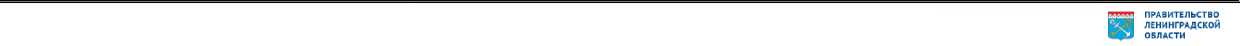 Таблица 2 - Случаи ВЗ в створах экспедиционных работ, январь - ноябрь 2020Гидрохимический режим и загрязненность рек различна, ниже приведен анализ среднегодовых значений концентраций загрязняющих веществ, превысивших ПДК (норму) по отдельным водным объектам, по створам ГСН.1. Большие и средние реки:р. Нева (исток; 0,5 км ниже впадения р. Мга)Во время проведения съемок наличие запаха в воде не наблюдалось, значения pH нс выходили за пределы интервала 6,50-8,50. Низкие значения прозрачности воды отмечены в феврале в обоих створах (20 и 22 см но стандартному шрифту). Высокие значения цветности (град. Pt-Co шкалы) в 2020 году наблюдались в створе 0,5 км ниже впадения р. Мга — 154 и 117 град.. Значения цветности в остальных пробах составили 63 - 85 град. Содержание взвешенных веществ нс превышало 6 мг/дм во всех пробах, кроме пробы, отобранной в апреле в створе ниже впадения р. Мга - 13 мг/дм .Абсолютное и относительное содержание растворенного в воде кислорода было в норме. Значения БПК5, характеризующие загрязненность водных объектов легкоокисляемой органикой, были в норме. Превышающие норму значения ХПК, свидетельствующие о наличии органических веществ, были отмечены почти во всех отобранных пробах. Диапазон концентраций достигал 4,1 значений нормы. Наибольшее значение наблюдалось в марте в створе у г. Кировск.Концентрации азотов аммонийного, нигритного и нитратного, фосфора фосфатов, нефтепродуктов, фенола и АПАВ не превышали ПДК.Превышающие ПДК концентрации железа общего были обнаружены в 59% отобранных проб - диапазон превышений достигал 6,0 ПДК. Наибольшая концентрация наблюдалась в створе истока р. Нева в феврале.Концентрации меди превышали ПДК во всех отобранных пробах (1,0-21,9 ПДК), наибольшее значение зафиксировано в феврале в створе истока р. Нева. Превысившие ПДК концентрации марганца были отмечены в январе — июнь и ноябре в 45% отобранных проб; диапазон превышений составил 2,0-8,2 ПДК; максимальное значение было зафиксировано в феврале в створе наблюдений - исток, р. Нева. Концентраций свинца и никеля выше ПДК зафиксировано не было. Концентрации кадмия выше ПДК были зафиксированы в июне в обоих створах 2,5-2,8 ПДК.Концентрации хлорорганических пестицидов были ниже пределов чувствительности метода определения.р. Вуокса (в черте населенных пунктов Светогорск, Лесогорский, Ка.менногорск, Приозерск)Во время проведения съемок наличие запаха в воде не наблюдалось, значения pH не выходили за пределы интервала 6,50-8,50, за исключением проб, отобранных в сентябре в черте пгт. Лесогорский (6,46) и в черте г. Приозерск (6,12). Низких значений прозрачности воды были отмечены в феврале в створе г. Приозерск, в августе в створах в черте г. Светогорск и г. Приозерск, в октябре в створах в черте г. Светогорск и	пгт.Лесогорский (18-29 см по стандартному шрифту). Значения цветности в целом находились в диапазоне 60-88 град. Pt-Co шкалы, высокие значения цветности наблюдались в феврале и апреле в створе Вуокса, г. Приозерск - 123 и 140 град. Содержание взвешенных веществ во всех пробах не превышало 7,5 мг/дм3.Абсолютное и относительное содержание растворенного в воде кислорода было в норме. Значения БПК5 отмечены в 48 % отобранных проб (1,0-1,6 нормы). Наиболее высокие значение БПК5 были отмечены в феврале, марте и мае в черте г. Приозерск. Значения ХПК (1,0-2,2 нормы) отмечены в большинстве случаев, наибольшее значение наблюдалось в июне в черте пгт. Лссогорский.Концентрации азотов аммонийного и нитратного, фосфора фосфатов, нефтепродуктов, фенола и АПАВ не превышали ПДК. Концентрация азота нигритного выше ПДК наблюдалась в пробе, отобранной в феврале в черте пгт. Лесогорский (1,0 ПДК), в остальных пробах значения не превышали ПДК.Превышающие ПДК концентрации железа общего были обнаружены в пробах, отобранных в черте городов Каменногорск (1,0 и 1,3 ПДК февраль и октябрь соответственно), Приозерск (2,7, 2,6 и 1,3 ПДК - февраль, апрель и август соответственно).Во всех створах концентрации меди составили 1,2-12,7 ПДК, наибольшее значение было зафиксировано в мае в черте г. Каменногорск. Превысившие ПДК концентрации марганца составили 1,1-7,9 ПДК, наибольшее значение наблюдалось в октябре в черте пгт. Лесогорский. Концентрации кадмия выше ПДК были отмечены в пробах отобранных феврале в черте пгт. Лссогорский и г. Приозерск и в апреле в черте г. Светогорск (1,1-2,2 ПДК). Концентраций свинца и выше ПДК зафиксировано не было.Концентрации хлорорганических пестицидов были ниже пределов чувствительности метода определения.- р. Свирь (выше и ниже городов Подпорожье и Лодейное Поле в черте пгт.Свирица)Во время проведения съемок наличие запаха в воде не наблюдалось, значения pH нс выходили за пределы интервала 6,50 8,50 во всех пробах, исключая отобранные в августе ниже г. Лодейное Поле (6,27) и у пгт. Свирица (6,49). Низкие значения прозрачности воды отмечены в феврале, апреле, августе и октябре - ниже г. Лодейное Поле и в черте пгт. Свирица (2-28 см по стандартному шрифту), остальные значения прозрачности были выше 30 см. Высокие значения цветности наблюдались в феврале ниже г. Лодейное Поле и в черте нгт. Свирица, в апреле - выше и ниже г. Лодейное Поле, выше г. Подпорожье и в черте гит. Свирица, в октябре ниже г. Лодейное Поле, выше	г. Подпорожье и в черте пгтСвирица (67-270 град. Pt-Co шкалы), остальные значения цветности были ниже.Содержание взвешенных в большинстве проб нс превышало 8 мг/дм3. В феврале в пробах выше г. Лодейное Поле и выше г. Подпорожье — значения зафиксированы на уровне 25 и 30 мг/дмЗ.Абсолютное и относительное содержание растворенного в воде кислорода было в норме. Значения БПК5 оставались в пределах нормы, за исключением проб, отобранных ниже г. Подпорожье в апреле (1,1 нормы) и в черте пгт. Свирица в октябре (1,1 нормы). Превышающие норму значения ХПК отмечены практически во всех отобранных пробах (1,2 - 3,0 нормы), наибольшее значение наблюдалось в октябре в черте пгт.Свирица.Концентрация азота нитритного превышающая ПДК наблюдалась в одной пробе отобранной в октябре в створе выше г. Подпорожье (1,35 ПДК), в остальных пробах концентрации были ниже ПДК. Концентрации азотов аммонийного и нитратного, фосфора фосфатов, нефтепродуктов, фенола и АПАВ не превышали ПДК.Превышающие или на уровне ПДК концентрации железа общего обнаружены в 69% проб, наибольшая концентрация наблюдалась в октябре ниже г. Лодейное Поле и в черте гит. Свирица (12 ПДК в обоих случаях). Во всех створах концентрации меди составили 1,2-5,2 ПДК, наибольшее значение было зафиксировано в августе в черте пгг.Свирица. Превысившие ПДК концентрации марганца (1,3-5,2 ПДК) наблюдались в части отобранных проб. Максимальное значение было зафиксировано в апреле ниже г. Лодейное поле. Концентрация кадмия выше ПДК, была зафиксирована в одной пробе отобранной в феврале ниже г. Лодейное поле (1,6 ПДК). Концентраций свинца выше ПДК зафиксировано не было.Концентрации хлорорганичсских пестицидов были ниже пределов чувствительности метода определения.р. Оять (в черте д. Акулова Гора), р. Паша (в черте с. Часовенское и п. Пашский Перевоз)Во время проведения съемок наличие запаха в воде не наблюдалось. Значения pH в целом не выходили за пределы интервала 6,50 8,50. Низкие значения прозрачности воды были отмечены во всех съемки в р. Оять и р. Паша в черте с. Часовенское (17-25 см по стандартному шрифту), в феврале, августе и октябре — в створе р. Паша в черте и. Пашский Перевоз (16-29 см). Высокие значения цветности наблюдались практически во все съемки на всех водных объектах (170 - 334 град. Pt-Co шкалы). Исключения составила проба, отобранная в августе в р. Паша в черте с. Часовенское. Содержание взвешенных веществ в феврале в р. Оять составило 20 мг/дм3. В остальных случаях концентрации не превышали 6 мг/дм3.Абсолютное и относительное содержание растворенного в воде кислорода было в норме. Значения БПК5, характеризующие загрязненность водных объектов легкоокисляемой органикой, оставались в пределах нормы, за исключением пробы, отобранной в окгябрс в р. Оять (1,6 нормы). Превышающие норму значения ХПК, свидетельствующие о наличии органических веществ, были отмечены во всех отобранных пробах (1,3—3,7 нормы), наибольшее значение наблюдалось в октябре в р. Оять и р. Паша (п. Пашский Перевоз).Концентрация азота нигритного превышала ПДК в пробах, отобранных в октябре в р. Оять и р. Паша в черте с. Часовенское (1,7 и 1,1 ПДК, соответственно). В остальных пробах концентрации были ниже ПДК. Концентрации азотов аммонийного и нитратного, фосфора фосфатов, нефтепродуктов, фенола и АПАВ не превышали ПДК.Превышающие ПДК концентрации железа общего были обнаружены во всех отобранных пробах (3,8-16,0 ПДК). Наибольшая концентрация наблюдалась в октябре в р. Паша (п. Пашский перевоз).В обоих водотоках концентрации меди превышали ПДК (до 4,8 ПДК), наибольшее значение было зафиксировано в р. Паша (с. Часовенскос) в апреле. Концентраций свинца и кадмия выше ПДК зафиксировано не было. Превысившие ПДК концентрации марганца были обнаружены в 73 % проб (1,3-4,4 ПДК), наибольшее значение наблюдалось в октябре в р. Паша (и. Пашский перевоз).Концентрации хлорорганичсских пестицидов были ниже пределов чувствительности метода определения.р. Сясь (выше п. Повоандреево и в черте г. Сясьстрой) р. Тихвинка (выше и ниже г. Тихвин)Во время проведения съемок наличие запаха в воде не наблюдалось. Значения pH не выходили за пределы интервала 6,50-8,5, исключая три пробы: в р. Тихвинка (июнь - выше и ниже г. Тихвин - 6,28 - 6,40; июль - выше города - 6,35). Значения прозрачности воды в 81 % случаев изменялись в диапазоне 16-26 см по стандартному шрифту, в остальных случаях значения составили 40 см. Наименьшее значение прозрачности было зафиксировано в феврале ниже г. Тихвин. Высокие значения цветности наблюдались практически во все съемки (100 - 270 град. Pt-Co шкалы). Содержание взвешенных веществ 34 мг/дм3 было отмечено в ноябре в черте г. Сясьстрой. Остальные значения не превышали 7 мг/дм3.Абсолютное и относительное содержание растворенного в воде кислорода было в норме. Значения БПК5 превышали норматив в 1,0-2,3 раза в 62% отобранных проб; максимальное значение было зафиксировано в апреле в р. Тихвинка (выше г. Тихвин). Превышающие норму значения ХПК были отмечены практически во всех отобранных пробах (до 4,3 нормы), наибольшее значение наблюдались в марте в р. Сясь в черте г. Сясьстрой.Концентрации азотов аммонийного и нитратного, фосфора фосфатов, нефтепродуктов, фенола и АПАВ не превышали ПДК. Концентрация азота нитритного превышала ПДК в одной пробе отобранной в октябре в р. Тихвинка ниже г. Тихвин — 1,2 ПДК, в остальных пробах значения не превышали ПДК.Превышающие ПДК концентрации железа общего были обнаружены практически во всех отобранных пробах (1,8 12,0 ПДК). Наибольшие концентрации наблюдались в октябре в р. Сясь в черте г. Сясьстрой.Концентрации меди были на уровне или превышали ПДК во всех отобранных пробах (1,1-20,9 ПДК), наибольшее значение было зафиксировано в р. Сясь в черте г.Сясьстрой (январь). Концентрация свинца на уровне ПДК была зафиксирована в р.Тихвинка выше г. Тихвин (июнь), в остальных пробах значения были ниже уровня ПДК. Превысившие ПДК концентрации марганца составили диапазон 1,1-7,2 ПДК. Превысившие ПДК концентрации кадмия (1,2-1,8 ПДК) были зафиксированы в р.Тихвинка ниже г. Тихвин (май) и в р. Сясь в черте г. Сясьстрой (февраль и май).Концентрации хлорорганических пестицидов были ниже пределов чувствительности метода определения.- р. Волхов (выше и ниже г. Кириши и Волхов, ниже г. Новая Ладога)Во время проведения съемок запах в воде интенсивностью 2 балла был зафиксирован в створах выше и ниже г. Кириши во все съемки. Низкие значения прозрачности воды были отмечены во всех створах (10-25 см по стандартному шрифту). Высокие значения цветности наблюдались практически во всех створах (116-350 1рад. Pt-Co шкалы) - максимальное было зафиксировано в феврале в створе р. Волхов, ниже г.Новая Ладога. Значения pH не выходили за пределы интервала 6,50-8,50.В январе, мае и ноябре содержание взвешенных веществ в створе ниже г. Волхов составляло 11-84 мг/дм3; в январе и октябре в створе ниже г. Новая Ладога — 11 и 16 мг/дм3; в сентябре - в створе ниже г. Кириши - 18 мг/дмЗ. Остальные значения не превышали 10 мг/дм .Абсолютное содержание растворенного в воде кислорода было в норме практически во всех отобранных пробах. Пять случаев нарушения норматива показателем кислорода абсолютного были зафиксированы в июне ниже г. Волхов (5,9 мг/дм3); в июле выше и ниже г. Волхов и выше и ниже г. Кириши (5,6 - 5,9 мг/дм3). Снижение относительного содержания кислорода наблюдалось в июне в створе ниже г. Волхов (67 %), в июле в створах выше и ниже г. Волхов и выше и ниже г. Кириши (64 - 68%). Значения БПК5 выше нормы были отмечены в течение всего года в створе выше г.Кириши и с марта по ноябрь в створе ниже г. Кириши (1,0-2,2 нормы). Превышающие норму значения ХПК были отмечены в 98% отобранных проб (1,9-7,2 нормы), наибольшее значение отмечено в ноябре ниже г. Кириши.Концентрации азота нитритного превысившие ПДК в пробах, отобранных в августе выше и ниже г. Волхов и г. Новая Ладога составили 1,1—1,5 ПДК. Концентрации азотов аммонийного и нитратного, фосфора фосфатного, нефтепродуктов и фенолов не превышали ПДК. Концентрации АПАВ выше ПДК (1,1-2,5 ПДК) были зафиксированы в пробах, отобранных в январе, марте, сентябре и ноябре в створе выше г. Кириши; в июне, августе, сентябре и ноябре - в створе ниже города.Превышающие ПДК концентрации железа общего (1,4-7,0 ПДК) обнаружены почти во всех отобранных пробах, наибольшая наблюдалась в феврале г. Новая Ладога. Во всех отобранных пробах концентрации меди составили 1,3-12,5 ПДК, наибольшая была зафиксированы в июне ниже г. Кириши. Концентрации свинца не превышали ПДК.Концентрации кадмия, превышающие ПДК были обнаружены в мае в сгворе ниже г.Волхов (1,1 ПДК) и в створе г. Новая Ладога (1,1 ПДК); в июне - выше и ниже г.Кириши (1,0 и 1,2 ПДК); в июле — выше и ниже г. Кириши (2,8 и 1,1 ПДК); в сентябре - выше г.Волхов (2,0 ПДК). Превысившие ПДК концентрации марганца находились в диапазоне 1,1-3,8 ПДК, максимальные значение были зафиксированы в мае в створе ниже г. Кириши и в октябре г. Новая Ладога.Концентрации хлорорганичсских пестицидов были ниже пределов чувствительности метода определения.р. Луга (выше и в черте г. Луга, выше и ниже пгт Толмачева, выше и ниже г. Кингисепп, выше п. Преображенка)Во время проведения съемок наличие запаха в воде не наблюдалось, значения pH не выходили за пределы интервала 6,50-8,50. Низкие значения прозрачности воды были отмечены в половине съемок (17-30 см но стандартному шрифту). Высокие значения цветности наблюдались в большинстве месяцев во всех створах (50 - 262 град. Pt-Co шкалы). Наиболее высокие значения взвешенных веществ наблюдались в створах выше г.Луга (11 - 14 мг/дм3 — январь - март), в черте г. Луга (12 мг/дм" - июнь и июль), выше пгт. Толмачево (11 мг/дм - июль), остальные значения не превышали 10 мг/дм .Абсолютное содержание растворенного в воде кислорода выходило за пределы нормы с июня по сентябрь в створах выше и в черте г. Луга и выше и ниже пгт. Толмачево (4,8-5,9 мг/дм ). Относительное содержание растворенного кислорода ниже нормы было отмечено в 57 % отобранных проб (54-63 %) — в створах выше и ниже пгт. Толмачево, а также выше и в черте города Луга все значения в течение года были ниже установленной нормы.Значения БПК? выше нормы отмечены в январе в створах ниже г. Кингисепп и выше п. Преображенка (1,0 и 1,1 нормы); в марте - выше г. Кингисепп (1,2 нормы); в августе выше п. Преображенка (1,1 нормы); в октябре - выше и. Преображенка (1,2 нормы). Значения ХПК выше нормы отмечены во всех отобранных пробах (1,0-3,3 нормы).Концентрации азогов аммонийного и нитратного, фосфора фосфатов, нефтепродуктов, фенола и АПАВ не превышали ПДК. Превысившие ПДК концентрации азота нитритного находились в диапазоне 1,0-7,4 ПДК, наибольшая концентрация наблюдалась в ноябре в створе ниже г. Кингисепп.Превысившие ПДК концентрации железа общего находились в диапазоне 1,2—6,9 ПДК, наибольшая концентрация наблюдалась в феврале выше г. Кингисепп. Превысившие ПДК концентрации меди также наблюдались практически во всех пробах (1,2-28,0 ПДК). Наибольшая концентрация меди наблюдалась в створе выше пгт. Толмачево в мае. Концентрации свинца не превышали ПДК. Концентрации кадмия выше ПДК были зафиксированы в феврале ниже пгт. Толмачево (1,2 ПДК); в мае и июне выше п. Преображенка (1,1 и 2,6 ПДК); в сентябре выше пгт. Толмачево (1,0 ПДК). Превысившие ПДК концентрации марганца составили диапазон 1,0-6,3 ПДК, максимальное значение было зафиксировано в апреле, выше г. Кингисепп.Концентрации хлорорганичсских пестицидов были ниже пределов чувствительности метода определения.р. Нарва (в черте д. Степановщина, в черте и ниже г. Ивангород), р. Плюсса (выше и ниже г. Сланцы)Во время проведения съемок наличие запаха в воде не наблюдалось, значения pH не выходили за пределы интервала 6,50-8,50, исключая пробы, отобранные в апреле в створах в черте д. Степановщина, в черте и ниже г. Ивангород (8,53-8,99); в июле - в черте д. Степановщина и г. Ивангород (8,83 и 8,58); в сентябре - в черте д. Степановщина (8,61). Высокие значения цветности наблюдались в феврале и апреле (97-245 град. Pt-Co шкалы), в августе и октябре значения были ниже 55-78 град. Наиболее высокое содержание взвешенных веществ наблюдалось в ноябре в створах в черте д. Степановщина и г. Ивангород - 35 мг/дм . Остальные значения не превышали 13 мг/дм3.Абсолютное и относительное содержание растворенного в воде кислорода было в норме во всех отобранных пробах.Значения БПК5 превышали норму в январе в р. Нарва все створы и р. Плюсса выше г. Сланцы (1,1—1,4 нормы); в марте — р. Плюсса ниже г. Сланцы и р. Нарва ниже т.Ивангород (1,0 и 1,1 нормы); в ноябре в р. Нарва в черте г. Ивангород (1,1 ПДК). Превысившие или на уровне нормы значения ХПК, свидетельствующие о наличии органических веществ, были отмечены во всех отобранных пробах (1,1-3,5 ПДК), наибольшее значение наблюдалось в ноябре в р. Нарва, в черте г. Ивангород.Концентрации азотов аммонийного и нитратного, фосфора фосфатного, нефтепродуктов, фенола и АПАВ нс превышали ПДК. Конценграции азота нитритного превысившие ПДК составили диапазон 1,3-2,7 ПДК, максимальное значение было зафиксировано в р. Нарва ниже г. Ивангород в ноябре.Превысившие ПДК концентрации железа общего (1,1-7,7 ПДК) обнаружены в большинстве отобранных проб. Максимальное значение было зафиксировано в р. Плюсса (ниже г. Сланцы) в апреле. Превысившие ПДК концентрации меди наблюдались практически во всех отобранных пробах (1,1—16,9 ПДК). Максимальное значение было зафиксировано в створе р. Нарва, в черте г. Ивангород, в июле. Концентрация свинца выше ПДК была обнаружена в одной пробе отобранной в р. Нарва в черте г. Ивангород в марте (2,1 ПДК). Концентрации кадмия превышали ПДК в пробах, отобранных в р.Плюсса выше г. Сланцы (1,7 ПДК, май и 1,9 ПДК, июнь) и р. Нарва ниже г. Ивангород (1,2 ПДК, май) и в черте г. Ивангород (2,7, ПДК июнь). Превысившие ПДК концентрации марганца были обнаружены в некоторых пробах (1,1-7,3 ПДК) - максимальное значение было зафиксировано в апреле выше г. Сланцы.Концентрации хлорорганических пестицидов были ниже пределов чувствительности метода определения.Малые реки:- р. Селезневка (выше cm. Лужайка, выше п. Кутузове)Во время проведения съемок наличие запаха в воде не наблюдалось. Значения pH выходили за пределы интервала 6,50-8,50 в двух пробах в створе выше п. Кутузово - в марте и октябре (6,49 и 6,47). Значения прозрачности воды во все месяцы составили 16-29 см по стандартному шрифту. Высокие значения цветности наблюдались во все съемки (102 - 2801 град. Pt-Co шкалы). Содержание взвешенных веществ в створе выше	ст.Лужайка в марте было отмечено на уровне 12 мг/дм3, выше п. Кутузово - 11 мг/дм3. В остальных пробах значения не превышали 10 мг/дм3.Абсолютное содержание растворенного в воде кислорода было в норме. Содержание кислорода относительного выходило за пределы установленной нормы выше п. Кутузово в августе - октябре (67-69 % насыщения). Значения БПК5 выше нормы, характеризующие загрязненность водных объектов легкоокислясмой органикой, были отмечены в половине отобранных проб (1,2-3,0 нормы). Наибольшее значение было зафиксировано выше п. Кутузово в июне. Превышающие норму значения ХПК, свидетельствующие о наличии органических веществ, отмечены во всех отобранных пробах (1,7-3,3 нормы), наибольшее значение наблюдалось в феврале выше и. Кутузово, в ноябре - в обоих створах. Азот нитритный выше уровня ПДК был зафиксирован в пробах выше ст. Лужайка в марте и ноябре — 1,5 ПДК в обоих случаях. Конценграции азотов аммонийного и нитратного, фосфора фосфатов, нефтепродуктов, фенола и АПАВ не превышали ПДК.Во всех отобранных пробах обнаружены превысившие ПДК концентрации железа общего (1,8-7,7 ПДК), а также значения меди (1,8-7,1 ПДК), наибольшие концентрации наблюдались выше для железа общего — в пос. Кутузово (январь), для меди - выше ст. Лужайка (октябрь). Концентрации свинца, кадмия и кобальта нс превышали ПДК. Превысившие ПДК концентрации марганца были обнаружены в 36 % отобранных проб (2,428 ПДК), наибольшая концентрация наблюдалась в апреле, выше п. Кутузово.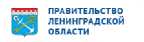 Концентрации хлорорганических пестицидов были ниже пределов чувствительности метода определения.р. Мга (в черте п. Патово), р. Тосна (в черте п. Усть-Тосно), р. Охгпа (граница Ленинградской области и Санкт-Петербурга)Во время проведения съемок наличие запаха в воде не наблюдалось. Значения pH нс выходили за пределы интервала 6,50-8,50, исключая пробы в сентябре в р. Охта (6,43).Низкие значения прозрачности воды были отмечены во всех водных объектах в течение всего года (10-29 см). В мае значения прозрачности было отмечено на уровне 40 см в р. Охта и Мга, в августе - в р. Тосна, в октябре - р. Мга и Тосна. Во всех реках также наблюдались высокие значения цветности во все съемки. Наиболее высокое содержание взвешенных веществ наблюдалось в сентябре в р. Охта (53 мг/дм). Нарушения отмечались в р. Мга (апрель, ноябрь), Тосна (апрель) и Охта (январь - апрель, август - ноябрь). Диапазон значений составил 12-53 мг/дм3. Остальные значения не превышали 10 мг/дм3.Абсолютное содержание растворенного в воде кислорода в первом полугодии было в норме во всех пробах. В р. Охта в июле и августе, а также в июле в р. Тосна значения кислорода абсолютного были в диапазоне 5,10-5,80 мг/дм3. Относительное содержание кислорода ниже нормы было отмечено в феврале в р. Мга (68 % насыщения), в мае и июле в р. Тосна (66 и 58 %) и июне - ноябре в р. Охта (58-68 %), остальные значения не опускались ниже норматива. Значения БПК5 выше нормы были отмечены в р. Тосна (август) и р. Охта (в течение всего года, исключая июль) - диапазон значений в этих пробах изменялся от 1,2 донормы. Наиболее высокое значение БПК5 было отмечено в р. Охта в мае. Остальные значения БПК5 оставались в пределах нормы. Превышающие норму значения ХПК были отмечены во всех отобранных пробах (1,2-5,0 нормы); наибольшее значение наблюдалось в р. Тосна в январе.В реках Мга и Тосна случаев нарушения ПДК показателем азога аммонийного зафиксировано не было. В р. Охта в феврале и мае значения составили 1,9 и 1,7 ПДК соответственно. В р. Охта в феврале и мае значение азота нитритного составили 2,2 и 5,4 ПДК; в р. Тосна - 1,4 ПДК в мае. Концентрация фосфора фосфатов, выше ПДК, была отмечена в р. Охта в мае - 1,3 ПДК. Во всех реках концентрации азота нитратного, нефтепродуктов, фенола и АПАВ не превышали ПДК.Превышающие ПДК концентрации железа общего (1,2-19 ПДК) были обнаружены в 85% отобранных проб. Наибольшая концентрация наблюдалась в ноябре в р. Охта (19 ПДК). Во всех отобранных пробах концентрации меди были выше ПДК (1,5-20,2 ПДК), наибольшая была зафиксирована в р. Тосна в феврале. Концентраций свинца и кадмия выше ПДК зафиксировано не было. Превысившие ПДК концентрации марганца были обнаружены в 60% отобранных проб. В р. Охта было зафиксировано пять значений, квалифицируемых как ВЗ (Таблица 1). Остальные значения варьировались от 1,4 до 27 ПДК.Концентрации хлорорганических пестицидов были ниже пределов чувствительности метода определения.р. Волчья (в районе д. Варшко), р. Воложба (в черте д. Пареево), Пярдомля (выше и ниже г. Бокситогорск)Во время проведения съемок во всех водных объектах наличие запаха в воде не наблюдалось. Значения pH не выходили за пределы интервала 6,50—8,50. Значения прозрачности воды в целом составили 19-27 см по стандартному шрифту - в апреле в створе р. Пярдомля ниже г. Бокситогорск и августе в р. Пярдомля выше и ниже г.Бокситогорск, и р. Воложба значения прозрачности составили 40 см. Во всех водных объектах в феврале, апреле, августе и октябре (за исключением р. Пярдомля выше г.Бокситогорск в августе и р. Пярдомля ниже г. Бокситогорск в октябре) наблюдались высокие значения цветности (100 - 200 град. Pt-Co шкалы). Значения взвешенных веществ в основном не превышали 10 мг/дмЗ.Абсолютное и относительное содержание растворенного в воде кислорода было в норме во всех реках. Значения БПК5, характеризующие загрязненность водных объектов легкоокислясмой органикой, выше нормы были отмечены в половине отобранных проб.Диапазон значений составил 1,0-2,1 нормы — максимальное значение было зафиксировано в феврале в р. Волчья. Значения ХПК на уровне и выше нормы, свидетельствующие о наличии органических веществ, были отмечены в 81	% отобранных проб (1,1-2,5 нормы).Максимальное значение зафиксировано в феврале в р. Пярдомля ниже	г.Бокситогорск и в октябре в р. Воложба.Концентрации азота нитритного превысившие ПДК зафиксированы в р.Пярдомля (ниже г. Бокситогорск) в феврале, апреле и октябре и в р. Волчья в августе (2,1-5,7 ПДК и 1,0 ПДК, соответственно). Концентрации азотов аммонийного и нитратного, фосфора фосфатов, нефтепродуктов, фенола и АПАВ не превышали ПДК во всех реках.Превысившие ПДК концентрации железа общего были обнаружены во всех отобранных пробах (1,8-15,0 ПДК), наибольшая наблюдалась в августе в р. Волчья. Практически во всех водных объектах концентрации меди превышали ПДК в 2,8-6,7 раза, наибольшее значение было зафиксировано в р. Пярдомля ниже г. Бокситогорск (октябрь). Концентраций кадмия выше ПДК зафиксировано не было. Превысившие ПДК концентрации свинца обнаружены в августе в р. Воложба и р. Пярдомля (выше г.Бокситогорск) — 1,8 и 1,1 ПДК, соответственно. Превысившие ПДК концентрации марганца были обнаружены в р. Волчья (февраль, апрель, август и октябрь) и в р.Пярдомля, выше г. Бокситогорск (февраль). Диапазон превысивших ПДК значений составил 1,1-14,0 ПДК.Концентрации хлорорганических пестицидов были ниже пределов чувствительности метода определения.- р. Шарья (ниже д. Гремячево), р. Тигода (выше и ниже г. Любань), р. Черная (в районе г. Кириши)Запах интенсивностью 2 балла наблюдался во все съемки во всех реках. Значения pH выходили за пределы интервала 6,50-8,50, кроме одной пробы отобранной в январе в р. Черная (5,99). Почти во всех реках были отмечены низкие значения прозрачности воды (9 - 21 см по стандартному шрифту) и высокие значения цветности (87 - 488 град. Pt-Co шкалы).Содержание взвешенных веществ в феврале в р. Тигода ниже г. Любань составило 11 мг/дм , в р. Шарья — 18 мг/дм , в сентябре в р. Черная - 28 мг/дм . В остальные съемки значения показателя не превышали 8 мг/дм’.Абсолютное содержание растворенного в воде кислорода было в норме. Относительное содержание кислорода в воде рек было ниже нормы в октябре в обоих створах р. Тигода (49 и 58 % насыщения); в январе, феврале и мае в р. Черная (66-69 %) - наименьшее значение было зафиксировано в октябре. Значения БПК5 выше нормы (1,0 - 2,1 нормы), характеризующие загрязненность водных объектов легкоокисляемой органикой, были отмечены почти во всех пробах. Превышающие норму значения ХПК, свидетельствующие о наличии органических веществ, были отмечены во всех отобранных пробах (1,8-7,2 нормы). Наибольшие значения были отмечены для БПК5 и ХПК в р.Черная в мае.Концентрации азотов аммонийного и нитратного, фосфора фосфатов, нефтепродуктов и фенола не превышали ПДК.Концентрация азота нитритного превышала ПДК в р. Тигода (выше и ниже г.Любань) в апреле и октябре, в створе ниже г. Любань в августе и в р. Черная в октябре. Диапазон превышающих значений составил 1,0-9,45 ПДК. Максимальное значение было зафиксировано в р. Тигода, выше г. Любань в октябре.Концентрации АПАВ, превысившие норматив в 1,1-1,3 раз, были зафиксированы в р. Шарья в феврале и р. Черная в сентябре.Концентрации железа общего выше ПДК были обнаружены во всех отобранных пробах (1,1-13 ПДК). Также во всех отобранных проб концентрации меди превышали значения ПДК (1,1-8,3 ПДК) - наибольшее значение было зафиксировано в р. Тигода ниже г. Любань в феврале. Концентраций свинца и кадмия выше ПДК зафиксировано не было. Превысившие ПДК концентрации марганца были обнаружены в большей части отобранных проб. Диапазон превысивших ПДК концентраций составил 1,3-9,3 ПДК.Концентрации хлорорганических пестицидов были ниже пределов чувствительности метода определения.р. Назия (ниже п. Назия), р. Оредеж (в черте д. Моровино), р. Суйда (в черте д. Красницы)Во время проведения съемок во всех водных объектах наличие запаха в воде не наблюдалось, значения pH не выходили за пределы интервала 6,50-8,50. Низкие значения прозрачности (13-23 см по стандартному шрифту) были отмечены во все съемки, исключая проведенные на р. Оредеж в апрель, августе и октябре, а также на р. Суйда в октябре (40 см). Высокие значения цветности наблюдались во все съемки практически во всех реках (до 350 град. Pt-Co шкалы). Содержание взвешенных веществ в феврале в р. Суйда составило 10 мг/дм , в августе в р. Оредеж - 12 мг/дм3 и р. Суйда - 15 мг/дм3, в октябре в р. Суйда - 12 мг/дм . В остальных пробах значения не превышали 8 мг/дм3.Абсолютное содержание растворенного в воде кислорода было ниже нормы во время августовской съемки в реках Назия, Оредеж и Суйда (5,2-5,7 мг/дм3). Относительное содержание кислорода ниже нормы было отмечено во все съемки в р. Оредеж и в р. Суйда; в августе и октябре - в р. Назия. Диапазон значений ниже норматива составил 55-66 %.Значение БПК5 оставались в пределах нормы. Превышающие норму значения ХПК, свидетельствующие о наличии органических веществ, были отмечены во всех отобранных пробах (1,0-3,9 нормы), наибольшее значение наблюдалось в октябре в р. Назии.Значения азота аммонийного и нитратного, фосфора фосфатов, нефтепродуктов, фенола и АПАВ нс превышали ПДК.Концентрации азота нитритного превысившие ПДК были зафиксированы в 63 % проб. Диапазон превышающих значений составил 1,1-4,8 ПДК. Максимальное значение отмечено в пробе, отобранной в р. Оредеж в октябре.В большинстве отобранных проб были обнаружены превышающие ПДК концентрации железа общего (1,4-17,9 ПДК) и меди (1,5-7,5 ПДК). Значения марганца выше ПДК были зафиксированы в р. Назия во все съемки (2,9-11 ПДК). Концентраций свинца и кадмия выше ПДК зафиксировано не было.Концентрации хлорорганических пестицидов были ниже пределов чувствительности метода определения.Озера:оз. Шугозеро (д. Ульяница), оз. Сяберо (д. Сяберо)Во время проведения съемок наличие запаха в воде нс наблюдалось. Значения рП не выходили за пределы интервала 6,50-8,50 во все съемки в оз. Сяберо. В августовскую съемку в поверхностном и придонном горизонтах оз. Шугозеро значение pH выходило за пределы установленной нормы (6,23 и 6,34). Содержание взвешенных веществ не превышало 7 мг/дм , за исключением данных съемок на оз. Сяберо в феврале (11 мг/дм , дно), в апреле (19 и 16 мг/дм , поверхность и дно соответственно), в августе (26 и 11 мг/дм3, поверхность и дно соответственно) и в октябре (18 и 14 мг/дм3, поверхность и дно соответственно).Абсолютное содержание растворенного в воде кислорода было в норме во все съемки на оз. Шугозеро. Па оз. Сяберо во время августовского и октябрьского отборов проб значения кислорода абсолютного составило 4,8 и 4,6 мг/дм3 и 5,6 и 5,4 мг/дм-' для обоих горизонтов соответственно. Относительное содержание кислорода ниже нормы было отмечено во все съемки в оз. Сяберо в поверхностном и придонном горизонте (48—52% насыщения). Значение БПК5 на уровне или выше нормы наблюдалось в поверхностном горизонте в обоих озерах в августовскую съемку, в оз. Шугозеро (1,3 нормы) и в оз. Сяберо (1,2 нормы). Превышающие норму значения ХПК были отмечены во всех отобранных пробах (1,8-3,0 нормы).В оз. Сяберо концентрации азота аммонийного выше ПДК отмечены в пробах, отобранных в феврале в поверхностном и придонном горизонте, в апреле - в поверхностном (1,1-1,7 ПДК). В оз. Сяберо концентрации азота нитритного выше ПДК отмечена в пробе.отобранной в апреле в поверхностном горизонте (1,4 ПДК). Концентрации азота нитратного, фосфора фосфатов, нефтепродуктов, фенола и АПАВ не превышали ПДК.Концентрации железа общего выше ПДК обнаружены практически во всех пробах, (1,0-3,7 ПДК), наибольшая наблюдалась в придонном горизонте оз. Шугозеро в октябре. Концентрации меди выше установленного норматива составили 2,1-24 ПДК. Значения марганца выше установленного норматива составили 1,5-7,7 ПДК. Концентрация свинца выше ПДК была установлена в поверхностном горизонте оз. Шугозеро в апреле (3,2 ПДК). Концентрации кадмия выше ПДК были зафиксированы в апреле в оз. Сяберо (1,1 ПДК, поверхность) и оз. Шугозеро (1,8 ПДК, дно), в августе оз. Шугозеро (1,4 ПДК, поверхность) и в октябре в оз. Сяберо (1,1 ПДК, дно).Концентрации хлорорганических пестицидов были ниже пределов чувствительности метода определения.Гидрохимические наблюдения на границе Ленинградской области и Санкт- Петербурга:р. Ижора (граница Ленинградской области и Санкт-Петербурга), р. Славянка (граница Ленинградской области и Санкт-Петербурга)Во время проведения съемок во всех водных объектах значения pH не выходили за пределы интервала 6,50-8,50.Абсолютное содержание растворенного кислорода ниже нормы наблюдалось в мае в р. Ижора (5.8 мг/дм ). Относительное содержание растворенного в воде кислорода было ниже нормы в мае и сентябре в р. Ижора (53 и 57 %).Значения ВПК?, характеризующие загрязненность водных объектов легкоокислясмой органикой, превышало ПДК в реке Ижора (февраль, май, июнь-сентябрь); в мае максимальное значение составило 4,7 нормы. В р. Славянка значение выше нормы отмечалось в мае (1,6 нормы). Превышающие норму значения ХПК отмечены во всех отобранных пробах. В целом, диапазон превышений составил 1,1-6,0 нормы. Наибольшее значение наблюдалось в мае в реке Ижора.Содержание азота аммонийного превышало ПДК в реке Ижора в апреле - июне, максимальное значение составило 2,1 ПДК (май). В р. Славянка в ноябре концентрация азота аммонийного достигала значения 1,3 ПДК. Концентрации нитритного азота превышала ПДК в р. Ижора и Славянка, диапазон значений составил 1,1-11,4 ПДК. Значения, зафиксированные в р. Ижора в августе и в р. Славянка в ноябре, квалифицировались, как ВЗ (Таблица 2). Содержание фосфатов по фосфору превышало ПДК в р. Ижора с июля по сентябрь (1,2-2,1 ПДК) и в р. Славянка - с августа по октябрь (1,2-3,0 ПДК). Содержание азота общего изменялось от 0,99 до 13,7 мг/дм3, фосфора общего - от 0,023 до 0,730 мг/дм3.Концентрация азота нитратного, фенола, нефтепродуктов и АПАВ нс превышалиПДК.Концентрации железа общего выше установленного норматива обнаружены в большинстве отобранных проб (до 8,3 ПДК) - максимальное значение было отмечено в р. Ижора в мае. Диапазон концентраций меди во все отборы составил 2,0-12,8 ПДК. Концентрации марганца также были обнаружены во все съемки (2,1-11,0 ПДК) - максимальное значение было отмечено в р. Славянка, в феврале. Концентрации кадмия выше ПДК были зафиксированы в мае в р. Ижора (1,5 ПДК) в мае и сентябре — на р.Славянка (1,7 и 1,1 ПДК). Концентраций свинца и никеля выше ПДК не зафиксировано.Концентрации хлорорганических пестицидов были ниже пределов чувствительности метода определения.р. Охта (граница Ленинградской области и Санкт-Петербурга)Во время проведения съемок наличие запаха в воде нс наблюдалось. Значения pH выходили за пределы интервала 6,50-8,50 в сентябре (6,43). Практически во все съемки были отмечены низкие значения прозрачности воды (18-23 см по стандартному шрифту); в мае значение прозрачности было выше и составило 40 см.Наиболее высокое содержание взвешенных веществ наблюдалось в сентябре - 53 мг/дм , с января по апрель, а также в августе, октябре и ноябре диапазон значений составил 12-17 мг/дм3; остальные значения не превышали 10 мг/дм3.Абсолютное содержание растворенного в воде кислорода было в норме во всех пробах, кроме отобранных в июле и августе: 5,8 и 5,5 мг/дм . Относительное содержание растворенного в воде кислорода было ниже нормы во всех пробах в период июнь - ноябрь (58 68 %). Значения БПКз выше нормы были отмечены во всех пробах и достигали значениянормы, наиболее высокие значения БПК5 были отмечены в мае и августе. Превышающие норму значения ХПК отмечены во всех отобранных пробах (2,1-3,4 нормы); наибольшее значение наблюдалось в ноябре.Наблюдения за содержанием азота общего и фосфора общего проводились в феврале, мае, августе и октябре, содержание азота общего составило: 1,90-4,44 мг/дмЗ; фосфора общего: 0,15-0,29 мг/дм3. Концентрации фосфора фосфатов выше ПДК была отмечена в мае (1,3 ПДК). Концентрации азота аммонийного выше ПДК были зафиксированы в феврале и мае и составили 1,7—2,3 ПДК. Концентрации азота нигритного также были превышены в феврале и мае (2,0-5,5 ПДК). Концентрации азота нитратного, фенола, нефтепродуктов и АПАВ не превышали ПДК.Превышающие ПДК концентрации железа общего (8,6-19 ПДК) и меди (3,3-15,6 ПДК) были обнаружены во всех отобранных пробах. Наибольшие концентрации железа общего были отмечены в ноябре, меди - в феврале. Концентраций свинца и кадмия выше ПДК зафиксировано не было. В большинстве отобранных проб были обнаружены превысившие ПДК концентрации марганца, пять отобранных проб были квалифицированы, как ВЗ (Таблица 1).Гидрохимические наблюдения - СПб ГУПП «Полигон «Красный Бор»:- реки Тосна и Большой ИжорецВысокие концентрации взвешенных веществ наблюдались в феврале, июне и ноябре в р. Тосна (11-15 мг/дм3) и в июне, июле, октябре и ноябре в ручье большой Ижорец (11-29 мг/дм3). В остальных случаях значения были ниже 10 мг/дм3.Абсолютное содержание растворенного кислорода ниже норматива наблюдалось в апреле и сентябре в ручье Большой Ижорец и составило 5,5 и 4,6 мг/дм3. В р. Тосна абсолютное содержание растворенного кислорода ниже норматива наблюдалось в июле и августе 3,3 и 5,3 мг/дм3. Относительное содержание кислорода ниже норматива было зафиксировано в части отобранных проб - минимальное значение было отмечено в р.Тосна в июле - и составило 36%.Значения БПК5 превышали норматив в руч. Большой Ижорец с февраля по ноябрь, наибольшее для ряда значение составило 8,9 нормы (апрель). Значения БПК5, зафиксированные в ручье в апреле (8,9 нормы) и мае (6,7 нормы) квалифицировались, как ВЗ (Таблица 2). В р. Тосна в феврале значение БПК5 составило 1,1 нормы, в мае и в сентябренормы, в ноябре - 1,5 нормы. В остальные съемки в данном водном объекте нарушений этим показателем нормативов не наблюдалось.Содержание азота общего изменялось от 0,46 до 8,65 мг/дм3, фосфора общего - от 0,017 до 1,771 мг/дм3. Содержание азота аммонийного в руч. Большой Ижорец было выше ПДК в феврале - апреле, зпоне и ноябре: 2,5-3,3 ПДК (максимальное значение было зафиксировано в апреле); в р. Тосна - 2,1 ПДК в июле. Концентрации азота нигритного выше ПДК были отмечены в марте, мае, июле и ноябрь в ручье Большой Ижорец и в феврале мае, июле, августе и ноябре в р. Тосна. Значения, полученные в июльскую съемку, характеризовались как ВЗ для обоих водотоков (Большой Ижорец - 18 ПДК; р. Тосна - 11 ПДК) - Таблица 2. Концентрации азотов нитратного, фосфора фосфатов, фенола и нефтепродуктов не превышали ПДК. Концентрации АСПАВ, выше ПДК, были зафиксированы в ручье в апреле и июне: 1,9 и 1,3 ПДК.В обоих водных объектах значения железа общего выходили за нормативную величину. Диапазон превышений составил: от 1,7 до 22 ПДК (максимальное значениер.Тосна, июль).В ручье Большой Ижорец значения меди достигали 13,4 ПДК; марганца 30,0 ПДК (ВЗ, Таблица 2). В р. Тосна значения меди достигли 13,7 ПДК; марганца - 19,0 ПДК.Концентрации бензола во всех пробах были ниже предела обнаружения методики; бснз(а)пирена - ниже предела обнаружения методики и ниже ПДК.Концентрации хлорорганичсских пестицидов были ниже пределов чувствительности метода определения.Гидрохимические наблюдения в створах экспедиционных наблюдений:- р. Оккервиль, Лубья, Рощинка, Суйда, Лебяжья, Черная речка и ручей КапральевВо время проведения съемок наличие запаха (3 балла) наблюдалось в воде ручья Капральев. Значения pH в отобранных пробах в целом были в норме, исключая отобранную в створе р. Лебяжья, на границе города (6,39). Высокие значения цветности наблюдались во все съемки практически во всех реках (до 626 1рад. Pt-Co шкалы). Высокое содержание взвешенных веществ наблюдалось в реке Оккервиль (граница города) и ручье Капральев в мае и октябре (11-28 мг/дм ) и р. Лубья и Черная речка - в августе и октябре (11-16 мг/дм3), в р. Лебяжья в октябре и Рощинка в мае (12 мг/дм3 в обоих случаях). В остальных случаях значения не превышали 10 мг/дм .Содержание абсолютного кислорода опускалось ниже 6 мг/дм августе в р.Лебяжья и в руч. Капральев в мае, августе и октябре. В ручье Капральев абсолютный кислород был зафиксирован на уровне 2,5 мг/дм3, что квалифицировалось как ВЗ (Таблица 2). Значения БПК5 незначительно превышали норматив в отдельных створах рек. В ручье Капральев нарушение составило 4,3 нормы в мае; 3,7 нормы - в августе и 3,1 нормы - в октябре. Показатель ХПК, свидетельствующий о наличии в водах органических веществ, изменялся до значения 5,1 нормы (р.Чсрная речка).Концентрации азота аммонийного выше ПДК наблюдались в августе в р.Оккервиль и руч. Капральев (3,4 и 5,0 ПДК); нитритного - максимальное зафиксировано значение - 9,8 ПДК (р. Оккервиль) в мае. В августовскую съемку показатель азота нитритного был выше ПДК во всех рассматриваемых водных объектах (1,2-7,4 ПДК). Концентрации фосфата по фосфору выше ПДК были отмечены в руч. Капральев в мае и августе и составили 2,4 и 3,0 ПДК. Концентрации азота нитратного, нефтепродуктов, АСПАВ и фенола не превышали ПДК.Во всех отобранных пробах были зафиксированы выходящие за пределы установленных нормативов значения железа общего и меди. Максимальные значения были зафиксированы для железа - в реках Черная речка (22 ПДК) и Лубья (27 ПДК - нижний створ). Для меди превышения составили диапазон 1,3 — 10 ПДК. Максимальное значение было зафиксировано в р.Суйда. Концентрации ртути, свинца и кобальта за пределы нормы не выходили. Значения кадмия, выше установленных нормативов, были зафиксированы в створах рек Лубья, верхний створ (1,6 ПДК) и Суйда (1,2 ПДК). Концентрации марганца достигли значения 37 ПДК. Максимальное значение, было зафиксировано в ручье Капральев.ЗаключениеПревышение нормативов, в основном, наблюдалось по содержанию в воде органических веществ (по ХПК), железа общего, меди, марганца.Качество вод поверхностных водных объектов, в целом, остается на уровне предыдущих лет (III класс, разряд «а» «загрязненные»). Воды рек Волчья, Тигода, Черная наиболее загрязненные по сравнению с остальными водными объектами.Водотоки на границе города (реки Ижора, Славянка и Охта) и вблизи полигона «Красный Бор», также оказываются среди наиболее загрязненных водных объектов.По предварительной оценке, среди рек, где был осуществлен отбор проб экспедиционным способом, наиболее загрязненными являются: реки Оккервиль, Лебяжья, Лубья, Суйда и ручей Капральев. В данных водных объектах также наблюдаются значительные нарушения нормативов качества.II. Качество атмосферного воздухаИнформация о загрязненности атмосферного воздуха за январь-ноябрь 2020 года на основании данных, полученных на постах наблюдения за загрязнением атмосферы (ПИЗА). В Ленинградской области ПИЗА располагаются в Кингисеппском (1 пост в	г.Кингисепп), Лужском (1 пост в г. Луга), Выборгском (2 поста в г. Выборг и	г.Светогорск), Киришском (2 поста в г. Кириши), Волосовском (1 пост в г. Волосово), Волховском (1 пост в г. Волхове), Сланцевском (1 пост в г. Сланцы) и Тихвинском (1 пост в г. Тихвин) районах. Рекогносцировочные обследования были проведены в городах в городах Волосово, Волхове, Всеволожске, Гатчине, Ивангороде, Пикалево, Приморске, Сланцы и п. У сть-Луге.В качестве характеристик загрязненности атмосферного воздуха использованы следующие показатели:c]Lp - средняя концентрация примеси в воздухе, мг/м,qM— максимальная концентрация примеси в воздухе, мг/м3;СИ — стандартный индекс (наибольшая разовая концентрация любого вещества, деленная на ПДК);НП - наибольшая повторяемость превышения ПДК, выраженная в %;ИЗА - индекс загрязнения атмосферы для конкретной примеси.Для оценки степени загрязнения атмосферы за месяц используются два показателя качества воздуха: стандартный индекс (СИ) и наибольшая повторяемость (НП). Если СИ и НП попадают в разные градации, то степень загрязнения атмосферы оценивается по наибольшему значению из этих показателей.Таблица 3В соответствии с санитарно-гигиеническими требованиями разовые и среднесуточные ПДК являются основными характеристиками токсичности примесей, содержащихся в воздухе. При характеристике загрязненности воздуха средние значения концентраций загрязняющих веществ сравниваются со среднесуточной ПДК, а максимальные - с максимальной разовой ПДК.Таблица 4 - Предельно допустимые концентрации загрязняющих веществГород ВыборгПост расположен по адресу: Ленинградский пр., 15, отбор проб проводился ежедневно 4 раза в сутки. Измерялись концентрации диоксида серы, оксида углерода, диоксида азота. По техническим причинам отбор проб взвешенных веществ в январе-ноябре не проводился.Концентрации диоксида серы. Средняя за год концентрация и максимальная из разовых концентраций не превышали установленных санитарных норм.Концентрации оксида углерода. Средняя концентрация за отчетный период (январь- ноябрь) составила 0,3 ПДКс.с., максимальная разовая концентрация - 0,9 ПДКм.р. (август). Загрязнение воздуха оксидом углерода оценивалось как низкое.Концентрации диоксида азота. Средняя концентрация за отчетный период с январь по ноябрь составила 0,4 ПДКс.с. Максимальная разовая концентрация, измеренная в октябре, составила 1,1 ПДКм.р., НП - 0,9 %. Загрязненность воздуха диоксидом азота в октябре квалифицировалась как низкая: СИ < 2, НП < 1 %. Уровень загрязнения диоксидом азота в январе-ноябре был низкий.В целом по городу уровень загрязнения воздуха был низкий в январе, феврале, марте, апреле, мае, июне, июле, августе, сентябре, октябре и ноябре.Таблица 5 - Характеристики загрязнения атмосферы г. Выборг за январь-ноябрь 2020 г.ноябре - 0,2 ПДКс.с. Загрязнение воздуха этой примесью оценивалось с марта но ноябрь как низкое.Концентрации фосфорного ангидрида. Концентрации примеси как среднегодовая, так и максимальная, значительно ниже установленных санитарных норм, уровень загрязнения воздуха низкий.В целом по городу уровень загрязнения воздуха с января по июль и в сентябре был низким, в августе, октябре и ноябре - повышенным.Таблица 6 - Характеристики загрязнения атмосферы г. Кингисепп за январь-ноябрь 2020 г.В целом по городу	СИ	1,5НИ	0,5Город КиришиНаблюдения проводятся на 2-х стационарных постах ГСН. Пост № 4 расположен по адресу пр. Ленина, 6 и пост № 5 - Волховская набережная, 17, отбор проб проводился ежедневно 4 раза в сутки. Измерялись концентрации взвешенных веществ, диоксида серы, диоксида азота, оксида азота, сероводорода, оксида углерода, аммиака, ароматических углеводородов, бенз(а)пирена.Концентрации взвешенных веществ. Средняя концентрация за 11 месяцев в целом по городу составила 0,5 ПДКс.с. На посту № 4 в июле была измерена максимальная концентрация, которая составила 1,8 ПДКм.р. (СИ - 1,8). Уровень загрязнения воздуха взвешенными веществами квалифицировался как повышенный в июле (НП - 1,3 %, пост №, как низкий - с января по июнь и с августа по ноябрь.Концентрации диоксида серы. Средние значения концентраций и максимальные из разовых концентраций не превышали установленных санитарных норм.Концентрации оксида углерода. Средняя концентрация за 11 месяцев в целом по городу соответствует 0,2 ПДКс.с., максимальная концентрация - 0,6 ПДКм.р. (июнь, пост №. Уровень загрязнения оксидом углерода оценивался как низкий - с января по ноябрь.Концентрации диоксида азота и оксида азота. Средняя концентрация диоксида азота за 11 месяцев в целом по городу составила 0,4 ПДКс.с., максимальная разовая концентрация - 0,8 ПДКм.р. (февраль, пост № 5). Уровень загрязнения диоксидом азота квалифицировался как низкий с января по ноябрь. Средняя концентрация оксида азота за 11 месяцев равна 0,2 ПДКс.с., максимальная концентрация - 0,3 ПДКм.р. (март, пост № 4), уровень загрязнения примесью низкий.Концентрации бенз(а)пирена. Средняя за 10 месяцев (с января по октябрь) концентрация бенз(а)пирена в целом но городу соответствует 0,3 ПДКс.с., наибольшая из средних за месяц, измеренная в октябре, равна 0,6 ПДКс.с. (посты № 4, № 5). Загрязнение воздуха бенз(а)пиреном с января по октябрь было низкое.Концентрации специфических примесей. Средняя за 11 месяцев концентрация аммиака в целом по городу составила 0,4 ПДКс.с. Максимальная концентрация равна 1,3 ПДКм.р. (СИ - 1,3, пост № 4). В январе уровень загрязнения аммиаком был повышенный (НП - 2,5 %), с февраля по ноябрь - низкий. Максимальная концентрация составила для этилбензола 1 ПДКм.р., для сероводорода 0,5 ПДКм.р., суммы ксилолов - 0,2 ПДКм.р., бензола - 0,1 ПДКм.р., толуола - менее 0,1 ПДКм.р. Уровень загрязнения воздуха с января по ноябрь сероводородом, этилбензолом, бензолом, толуолом и ксилолами квалифицировался как низкий.В целом по городу уровень загрязнения воздуха в январе и июле был повышенный, в феврале, марте, апреле, мае, июне, августе, сентябре, октябре и ноябре был низкий.Таблица 7 - Характеристики загрязнения атмосферы г. Кириши за январь-ноябрь 2020 г.Город ЛугаПост расположен в жилой застройке города по адресу ул. Дзержинского, 11, отбор проб проводился ежедневно 4 раза в сутки. Измеряются концентрации взвешенных веществ, диоксида серы, оксида углерода, диоксида азота, бенз(а)пирена.Концентрации взвешенных веществ. Средняя концентрация за 11 месяцев составила 0,5 ПДКс.с., максимальная разовая концентрация была измерена в феврале 1 ПДКм.р. Уровень загрязнения воздуха пылью квалифицировался как низкий в январе-ноябре.Концентрации диоксида серы. Средние значения концентраций и максимальные из разовых концентраций не превышали установленных санитарных норм.Концентрации оксида углерода. Средняя концентрация за 11 месяцев составила 0,5 ПДКс.с., максимальная разовая концентрация — 1,1 ПДКм.р. (август). Степень загрязнения воздуха оксидом углерода оценивалась как повышенная в августе (НП - 4 %), как низкая с января по июль и с сентября по ноябрь.Концентрации диоксида азота. Средняя концентрация за 11 месяцев составила 1,1 ПДКс.с., максимальная разовая концентрация - 1,8 ПДКм.р. (октябрь). Уровень загрязнения воздуха диоксидом азота квалифицировался как низкий в январе-июне, августе, сентябре, ноябре. Повышенное загрязнение взвешенными веществами отмечалось в июле (НП - 1,9%) и октябре (НП - 3,9 %).Концентрации бенз(а)пирена. Средняя за 9 месяцев концентрация бенз(а)пирена соразмерна 0,1 ПДКс.с., наибольшая из средних за месяц - 0,2 ПДКс.с. (ноябрь). Загрязнение воздуха этой примесью оценивалось как низкое с марта по ноябрь.В целом по городу уровень загрязнения воздуха квалифицируется как повышенный в июле и августе и октябре, как низкий - в январе, феврале, марте, апреле, мае, июне, сентябре и ноябре.нпГород СветогорскПост расположен в жилой застройке города по адресу ул. Парковая, д. 8, отбор проб проводился по скользящему графику: в 8, 11 и 14 часов по вторникам, четвергам и субботам; в 15, 18 и 21 час — понедельник, среда, пятница. Измерялись концентрации взвешенных веществ (в январе-апреле, августе-октябре), оксида углерода, диоксида азота, сероводорода и формальдегида.Концентрации взвешенных веществ. Средняя концентрация за период с января но ноябрь составила менее 0,1 ПДКс.с., максимальная концентрация - 0,2 ПДКм.р. (май, октябрь). Уровень загрязнения воздуха взвешенными веществами квалифицировался как низкий в периоды январь-март, май-август, октябрь, ноябрь.Концентрации оксида углерода и диоксида азота. Содержание оксида углерода и диоксида азота в воздухе города было низким: среднегодовые концентрации и разовые концентрации этих веществ не превышали установленных ПДК. Максимальная разовая концентрация оксида углерода составила 0,6 ПДКм.р., диоксида азота — 0,7 ПДКм.р. Загрязнение воздуха данными примесями низкое.Концентрации специфических примесей. Средняя за 11 месяцев концентрация сероводорода составила 2 мкг/м3. Максимальная концентрация сероводорода, зафиксированная в феврале, превысила ПДК в 5,4 раза. В феврале уровень загрязнения квалифицировался как высокий (СИ - 5,4). Повышенный уровень загрязнения воздуха наблюдался в январе, марте, июле, августе, сентябре и ноябре: значения СИ варьировали от 1,5 до 4,3, НП - от 1,4 % до 14 %; в мае, июне и октябре был низкий.В соответствии с вступившими в силу в июне 2014 года санитарными нормативами для концентраций формальдегида средняя за 11 месяцев (0,006 мг/м ) соразмерна 0,6 ПДКс.с., максимальная из разовых (0,041 мг/м3) - 0,8 ПДКм.р. Уровень загрязнения формальдегидом с января по ноябрь квалифицировался как низкий.В целом по городу уровень загрязнения воздуха квалифицировался как высокий в феврале, повышенный - в январе, марте, июле, августе, сентябре и ноябре, как низкий - в мае, июне и октябре.Город ВолосовоРезультаты наблюдений отнесены к «эпизодическим» из-за недостаточного количества измерений. В связи с этим оценка загрязненности воздуха города ориентировочная. Измерялись концентрации взвешенных веществ, диоксида серы, оксида углерода, диоксида азота, аммиака.В цепом по городу ориентировочно уровень загрязнения с января по октябрь был низкий.Таблица 10 - Характеристики загрязнения атмосферы г. Волосово за январь-октябрь 2020г.Город ВолховПост наблюдений находится в центральной части города в жилом массиве, на расстоянии 1,8 км к югу от алюминиевого завода и условно относится к «городскому фоновому». Измерялись концентрации взвешенных веществ, диоксида серы, диоксида азота, оксида углерода, фтористого водорода.Количество наблюдений было недостаточным для оценки уровня загрязнения, ориентировочно уровень загрязнения низкий, так как содержание загрязняющих веществ (взвешенные вещества, диоксид серы, оксид углерода, диоксид азота, фтористый водород) в атмосферном воздухе не превышало установленных норм.В целом по городу ориентировочно уровень загрязнения воздуха с января по октябрь был низкий.Таблица 11 - Характеристики загрязнения атмосферы г. Волхов за январь-октябрь 2020 г.Город СланцыПост наблюдений находится в жилом массиве города к северо-западу от основных источников загрязнения, поэтому условно его можно отнести к разряду «городской фоновый». Результаты наблюдений отнесены к «эпизодическим» из-за недостаточного количества измерений. Измерялись концентрации взвешенных веществ, диоксида серы, диоксида азота, оксида углерода.Максимальные концентрации всех определяемых веществ нс превышали допустимыхнорм.В целом по городу уровень загрязнения воздуха всеми определяемыми примесями в период с января но октябрь был ориентировочно низкий. Таблица 12 - Характеристики загрязнения атмосферы г. Сланцы за январь-октябрь 2020 г.В целом по городу	СИ	0,71111Результаты наблюдений за январь-октябрь свидетельствуют о том, что средние за месяц взвешенных веществ, диоксида серы, диоксида азота и оксида углерода не превышали ПДКс.с. Наибольшая из среднесуточных концентраций превысили ПДКм.р.: взвешенных веществ в 3,3 раза (март), диоксида серы в 1,6 раза (февраль).В целом по городу ориентировочно уровень загрязнения воздуха всеми определяемыми примесями в январе-октябре был низкий.Таблица 13 - Характеристики загрязнения атмосферы г. Тихвин за январь-октябрь 2020 г.В целом по городу	СИ*	3,3НП	-*- значение СИ рассчитано как отношение наибольшей из среднесуточных концентраций к ПДКс.с.Результаты проведения рекогносцировочных обследований атмосферного воздуха в марте-ноябре 2020 года в городах Ленинградской областиВ городах Волосово, Волхове, Вссволожске, Гатчине, Ивангороде, Пикалево, Приморске, Сланцы и п. Усть-Луге были проведены рекогносцировочные обследования с марта по ноябрь в дополнительных точках.Город ВолосовоНаблюдения были произведены в Волосово в жилой застройке в точке № 1 по адресу: ул. Краснофлотская, д. 21. Отбор дискретных проб проводился дважды в месяц с марта по ноябрь с 4-х кратной повторностью в течение суток для определения концентраций взвешенных веществ, диоксида серы, оксида углерода и диоксида азота.Анализ результатов данных наблюдений показал, что максимальные конценграции взвешенных веществ, диоксида серы, оксида углерода, диоксида азота не превышали соответствующих ПДКм.р. Средние концентрации бснз(а)пирсна за март-ноябрь составляли нс более 0,1 ПДКс.с.Таблица 14 - Результаты рекогносцировочных обследований загрязнения атмосферыГород ВолховНаблюдения были произведены в г. Волхове в точках по адресам: № 1 - ул. Красных Зорь, 14, Ху 2 - ул. Юрия Гагарина, ДЗ ТЦ «Кубус» (вблизи д. 2 но ул. Юрия Гагарина), Ху 3 - ул. Степана Разина, памятник Защитникам Волхова. Точки отбора находились в жилых районах вблизи оживленных автомобильных магистралей. Отбор дискретных проб проводился дважды в месяц с марта по ноябрь с 4-х кратной повторностью в течение суток для определения концентраций взвешенных веществ, диоксида серы, оксида углерода и диоксида азота.Анализ результатов данных наблюдений показал, что максимальные концентрации превысили ПДКм.р.: диоксида азота в 2,3 раза (СИ - 2,3, март), взвешенных веществ в 2,6 раза (СИ - 2,6, апрель). Конценграции диоксида серы, оксида углерода не превышалисоответствующих ПДКм.р. Средние концентрации бенз(а)пирена за март-ноябрь составляли нс более 0,2 ПДКс.с. (март, ноябрь).Таблица 15 - Результаты рекогносцировочных обследований загрязнения атмосферы г.Волхов в марте-ноябре 2020 годаГород ВсеволожскНаблюдения были произведены во Всеволожскс в точках: № 1 - угол Торгового пр. и Колтушского ш., № 2 — Октябрьский пр., д. 106, № 3 - Колтушское шоссе, д. 103 (пересечение с Всеволожским пр.). Точки находятся в жилых районах, вблизи автомобильной магистрали. Отбор дискретных проб проводился с марта по ноябрь дважды в месяц с 4-х кратной повторностью в течение суток для определения концентраций взвешенных веществ, диоксида серы, оксида углерода и диоксида азота.Анализ результатов данных наблюдений показал, что максимальные концентрации превысили ПДКм.р. в марте: диоксида азота в 1,9 раза (СИ - 1,9), взвешенных веществ в 1,2 раза (СИ -	1,2). Концентрации диоксида серы, оксида углерода не превышалисоответствующих ПДКм.р. Средние концентрации бенз(а)пирена за март-ноябрь составляли не более 0,2 ПДКс.с. (ноябрь).Таблица 16 - Результаты рекогносцировочных обследований загрязнения атмосферы г.Всеволожск в марте-ноябре 2020 годаГород ГатчинаНаблюдения были произведены в Гатчине в точках: № 1 - ул. Жемчужина, д. 5, № 2 - Дворцовая площадь (перед Гатчинским дворцом), № 3 - пр. 25 Октября, д. 1, № 4 - ул. Чехова, ТЦ «Кубус», № 5 - вблизи пересечения Ленинградского шоссе и ул. Крупской, № 6 - ул. Рощинская, д. 15 (Гатчинская больница). Точки находятся в жилых районах, вблизи оживленных автомобильных магистралей, с противоположной стороны от точек 2 и 3 расположен Дворцовый парк государственного .музея-заповедника «Гатчина. Отбор дискретных проб проводился дважды в месяц с марта по ноябрь 2020 г. с 4-х кратной повторностью в течение суток для определения концентраций взвешенных веществ, диоксида серы, оксида углерода и диоксида азота.Анализ результатов данных наблюдений показал, что максимальные концентрации взвешенных веществ, диоксида серы, оксида углерода, диоксида азота нс превышали соответствующих ПДКм.р. Средние концентрации бснз(а)пирена за март-ноябрь составляли нс более 0,2 ПДКс.с. (март, ноябрь).Таблица 17 - Результаты рекогносцировочных обследований загрязнения атмосферы г.Гатчина в марте-ноябре 2020 года				Город ИвангородНаблюдения были произведены в г. Ивангороде в точках по адресам: № 1 - ул. Юрия Гагарина, д. 1, № 2 - ул. Кингисеппское шоссе, д. 26, № 3 - ул. Федюнинского, д. 11. Точки отбора расположены в жилых районах вблизи оживленных автомобильных магистралей. Отбор дискретных проб проводился дважды в месяц 3-4 раза в течение суток для определения концентраций взвешенных веществ, диоксида серы, оксида углерода и диоксида азота.Анализ результатов данных наблюдений показал, что максимальные концентрации взвешенных веществ превышали ПДКм.р. в 1,4 раза (март). Концентрации диоксида серы, оксида углерода, диоксида азота нс превышали соответствующих ПДКм.р. Средние концентрации бенз(а)пирена за март-ноябрь составляли нс более 0,2 ПДКс.с. (март, сентябрь, ноябрь).Таблица 18 - Результаты рекогносцировочных обследований загрязнения атмосферы г. Ивангород в марте-ноябре 2020 года				Город ПикалевоНаблюдения были произведены в г. Пикалёво по адресам: № 1- ул. Советская, 1, № 2 ул. Металлургов, д. 13. Точки отбора расположены в жилом районе, вблизи оживленной автомобильной магистрали. Отбор дискретных проб проводился с 4-х кратной повторностью в течение суток для определения концентраций взвешенных веществ, диоксида серы, оксида углерода, диоксида азота, оксида алюминия (III).Анализ результатов данных наблюдений показал, что максимальная концентрация взвешенных веществ превысила ПДКм.р. в апреле в 1,6 раза (СИ - 1,6). Концентрации диоксида серы, оксида углерода, диоксида азота не превышали соответствующих ПДКм.р. Средние концентрации оксида алюминия были равны в марте и июле - 0,009 мкг/м , в апреле и мае - 0,006 мкг/м , в июне - 0,008 мкг/м , в августе - менее 0,001 мкг/м3, в сентябре - 0,017 мкг/м3, в октябре 0,021 мкг/м3, в ноябре 0,030 мкг/м3. Концентрации оксида алюминия в марте, апреле, мае, июне, июле, августе, сентябре, октябре и ноябре составляли менее 0,1 ПДКс.с. Средние концентрации бенз(а)пирсна за март-ноябрь составляли 01-0,3 ПДКс.с. (ноябрь).Город ПриморскНаблюдения были произведены в Приморске но адресам: № 1 - Пушкинская аллея, д. 3, №2 — Краснофлотский пер., д. 3. Точки отбора находятся в жилом районе, вблизи оживленной автомобильной магистрали. Отбор дискретных проб проводился с марта по ноябрь 2020 г. с 4-х кратной повторностью в течение суток для определения концентраций взвешенных веществ, диоксида серы, оксида углерода, диоксида азота.Анализ результатов данных наблюдений показал, что максимальная концентрация диоксида азота превысила ПДКм.р. в марте в 2,1 раза (СИ - 2,1). Концентрации диоксида серы, оксида углерода, диоксида азота не превышали соответствующих ПДКм.р. Средние концентрации бенз(а)пирена за март-ноябрь составляли не более 0,1 ПДКс.с.Таблица 20 - Результаты рекогносцировочных обследований загрязнения атмосферы г.Приморск в марте-ноябре 2020 годаГород СланцыНаблюдения были произведены в жилой застройке г. Сланцы в точках: № 1 - ул. Кирова, д. 44; № 2 - ул. Ленина, д. 5; № 3 - напротив д. 15 и д. 19 по ул. Партизанской, № 4 - ул. Партизанской, д. 1. Отбор дискретных проб проводился дважды в месяц 2020 г. 3-4 раза в сутки для определения концентраций взвешенных веществ, диоксида серы, оксида углерода и диоксида азота.Анализ результатов данных наблюдений показал, что максимальная концентрация взвешенных веществ превысила ПДКм.р. в марте в 1,6 раза (СИ - 1,6). Концен грации диоксида серы, оксида углерода, диоксида азота не превышали соответствующих ПДКм.р. Средние концентрации бенз(а)пирена за март-ноябрь составляли не более 0,2 ПДКс.с. (ноябрь).Таблица 21 - Результаты рекогносцировочных обследований загрязнения атмосферы г. Сланцы в марте-ноябре 2020 годаПоселок Усть-ЛугаНаблюдения были произведены в жилой застройке п. Усть-Луга в точках: № 1 квартал Краколье; № 2 - квартал Остров, № 3 - квартал Лснрыба, напротив д. 356.Отбор дискретных проб проводился с марта по ноябрь дважды в месяц в 2020 г. 4 раза в сутки для определения концентраций взвешенных веществ, диоксида серы, оксида углерода и диоксида азота.Анализ результатов данных наблюдений показал, что максимальная концентрация взвешенных веществ превысила ПДКм.р. в марте в 1,4 раза (СИ - 1,4), в апреле в 1,2 раза (СИ - 1,2). Концентрации диоксида серы, оксида углерода, диоксида азота нс превышали соответствующих ПДКм.р. Средние концентрации бенз(а)пирена за март-ноябрь составляли не более 0,1 ПДКс.с.Таблица 22 - Результаты рекогносцировочных обследований загрязнения атмосферы п. Усть-Jlyi а в марте-ноябре 2020 годаРезультаты анализа проб на содержание бенз(а)пирена в атмосферном воздухе за март-ноябрь 2020 годаСредние за месяц концентрации бенз(а)пирсна за период с марта по ноябрь были получены из проб, отобранных при проведении регулярных наблюдений в Кингисеппе и Луге и маршрутных обследований в Волосове, Волхове, Всеволожскс, Гатчине, Ивангородс, Сланцах, Пикалево, Приморске и Усть-Лугс. Средние за месяц концентрации бенз(а)иирена находились в диапазоне от менее 0,1 ПДКс.с. до 0,3 ПДКс.с. (ноябрь, г.Пикалево) во всех городах, где проводились наблюдения.Таблица 23 - Результаты анализа проб на содержание бенз(а)пирена в марте-ноябре 2020 г.ЗаключениеАнализ результатов регулярных и маршрутных наблюдений показал, что уровень загрязнения квалифицировался как высокий: в феврале в Светогорске. Повышенный уровень загрязнения атмосферы отмечался в январе и июле в Киришах; в августе, октябре и ноябре в Кингисеппе; в июле, августе и октябре в Луге; в январе, марте, июле, августе, сентябре и ноябре в Светогорске; в марте и апреле в Волхове; в марте в Приморске. Низкий уровень загрязнения воздуха наблюдался с января по ноябрь - в Выборге, с января по июль и в сентябре в Кингисеппе; с февраля по июнь и с августа по ноябрь в Киришах; в январе, феврале, марте, апреле, мае, июне, сентябре и ноябре - в Луге; в мае, июне и октябре в Светогорске, в январе и с марта по ноябрь в Волосово и Сланцах; в январе, феврале и с мая по ноябрь в Волхове; с января но октябрь в Тихвине; с марта по ноябрь во Вееволожске, Гатчине, Ивангородс, Пикалево, Усть-Луге; с апреля по ноябрь в Приморске.Анализ результатов наблюдений за январь - ноябрь 2020 года показал, что наибольший средний уровень загрязнения атмосферы отмечался взвешенными веществами в Кингисеппе (0,7 ПДКс.с.), диоксидом азота - в Луге (1,1 ПДКс.с.), оксидом углерода - в Луге (0,0,5 ПДКс.с.). Средняя за 10 месяцев концентрация бенз(а)пирена составила Киришах - 0,3 ПДКс.с. Средняя за 11 месяцев концентрация формальдегида в г. Светогорск составила 0,6 ПДКс.с.Наиболее высокие значения СИ были отмечены: для взвешенных веществ в Волхове (2,6), Киришах (1,8), диоксида азота — в Волхове (2,3), Приморске (2,1), для оксида углерода — в Кингисеппе (1,4), для сероводорода (5,4) и формальдегида (0,8) - в Светогорске, для аммиака (1,3) и этилбензола (1) — в Киришах. Наибольшая из среднемесячных концентраций бснз(а)пирена составила 0,6 ПДКс.с. в Киришах.Случаев высокого (ВЗ) и экстремально высокого (ЭВЗ) загрязнения в атмосферном воздухе с января по ноябрь 2020 года зафиксировано не было.Оценка уровня загрязнения за год присваивается по значению комплексного индекса загрязнения (ИЗА) согласно РД 52.04.667-2005. Сравнительный анализ данных мониторинга атмосферного воздуха в 2016-2020 гг. в Выборге, Кингисеппе и Киришах и Луге, показал, что в этих городах уровень загрязнения квалифицировался согласно значению ИЗА как низкий в рассматриваемые годы (за 2020 год оценка предварительная, т.к. рассчитана по данным за 11 месяцев).IV. Радиациоинам обстановкаПравительством Ленинградской области в рамках реализации своих полномочий в области обеспечения радиационной безопасности в соответствии с полномочиями, отнесенными к ведению субъектов Российской Федерации, при тесном взаимодействии с территориальными федеральными органами исполнительной власти, осуществляющими государственный надзор и контроль в области обеспечения радиационной безопасности, организовано проведение комплекса мероприятий в сфере обеспечения радиационной безопасности.На территории Ленинградской области обеспечено функционирование информационно-измерительной сети автоматизированной системы контроля радиационной обстановки (АСКРО) Ленинградской области, которая интегрирована в единую государственную систему контроля радиационной обстановки (ЕГАСКРО). Информационная сеть АСКРО Ленинградской области по состоянию на 01.01.2020 состоит из 18-ти стационарных постов контроля мощности эквивалентной дозы (МЭД), один из которых снабжен автоматическим метеорологическим постом; двух информационноуправляющих центров (ИУЦ), расположенных в Комитете по природным ресурсам Ленинградской области и Санкт-Петербургском центре но гидрометеорологии и мониторингу окружающей среды с региональными функциями. Посты контроля (ПК) МЭД расположены по территории области в основном в 120-киломегровой зоне от Ленинградской атомной станции в районе размещения радиационно опасных предприятий, ИУЦ обеспечивают непрерывный контроль радиационной и метеорологической обстановки в местах установки ПК. Все ПК оборудованы датчиками, обеспечивающими измерение МЭД в диапазоне от 10 мкр/ч (0,1 мкЗв/ч) до 50 Р/ч (0,5 Зв/ч) и блоками, обеспечивающими накопление данных и передачу их по запросу из центра. Продолжен контроль за радиационной обстановкой с использованием информационно-измерительной сети автоматизированной системы контроля радиационной обстановки (АСКРО) Ленинградской области, которая интегрирована в единую государственную систему контроля радиационной обстановки (ЕГАСКРО).В течение 2020 года на постах контроля информационной сети АСКРО проведено около 50000 измерений МЭД, согласно результатам измерений радиационный фон находился в пределах 0,05-0,29 мкЗв/ч, что соответствует многолетним среднегодовым естественным значениям.В течение 2020 года обеспечено дальнейшее функционирование региональной системы государственного учета и контроля радиоактивных веществ (РВ) и радиоактивных отходов (РАО) в Ленинградской области. По поручению Комитета по природным ресурсам Ленинградской области комплекс мер по функционированию региональной системы государственного учета и контроля РВ и РАО реализует АО «Радиевый институт имени В.Г. Хлопина» Государствснной корпорации по атомной энергии «Росатом». В отчетном периодеосуществлялся непрерывный мониторинг изменений состояния и перемещений радионуклидных источников, используемых и производимых предприятиями на территории Ленинградской области. Данные федерального статистического наблюдения и оперативной отчетности передавались в ЦИАЦ в сроки, установленные в нормативных документах, действующих в системе СГУК РВ и РАО. Случаев утери, хищения, несанкционированного использования РВ и РАО не зарегистрировано.В мае 2020 года в рамках действующей государственной системы оценки радиационной безопасности населения Ленинградской области, в соответствии с Федеральным законом «О радиационной безопасности», постановлением Правительства Российской Федерации от 28.01.1997 №93 «О порядке разработки радиационногигиенических паспортов организаций и территорий» Комитетом по природным ресурсам Ленинградской области завершено проведение радиационно-гигиенической паспортизации Ленинградской области. В соответствии с требованиями действующих нормативных документов подготовлен Радиационно-гигиенический паспорт территории Ленинградской области за 2019 год, указанный документ получил положительное заключение Управления Роспотребнадзора по Ленинградской области и был в установленные сроки направлен в Федеральную службу по надзору в сфере защиты нрав потребителей и благополучия человека.Основные выводы проведенной радиационно-гигиенической паспортизации: в 2019 году на территории Ленинградской области радиационная обстановка стабильная, радиационных аварий и происшествий, приведших к переоблучению населения и персонала, зарегистрировано не было. Ведущий вклад в формирование коллективных доз облучения населения по-прежнему вносится природными источниками ионизирующего излучения (главным образом за счет облучения радоном и его дочерними продуктами распада, а также природного внешнего гамма-излучения) и составляет 90,33 %. На втором месте - медицинское облучение в ходе проведения диагностических рентгенологических процедур - 9,28 %. Третье место в структуре годовой эффективной коллективной дозы облучения населения занимает вклад от деятельности предприятий, использующих атомную энергию, при этом на персонал приходится 0,24%, а на население, проживающее в зонах наблюдения 0,01%. Состояние ядерной и радиационной безопасности Ленинградской АЭС и других радиационно опасных предприятий оценивается Северо-Европейским межрегиональным территориальным управлением по надзору за ядерной и радиационной безопасностью Федеральной службы по экологическому, технологическому и атомному надзору (орган регулирования безопасности) удовлетворительно.В 2019 году средняя индивидуальная годовая эффективная доза облучения населения Ленинградской области составила 3,573 мЗв/год, что не превышает установленного согласно НРБ-99/2009 предела (5 мЗв/год), средняя индивидуальная годовая доза облучения персонала группы А составила 1,83 мЗв/год (т.е. менее установленного согласно Нормам радиационной безопасности НРБ-99/2009 предела дозы более чем в 10 раз), лица, подвергшиеся облучению выше установленных пределов доз, не зарегистрированы. Средняя индивидуальная годовая доза облучения населения, проживающего в зоне наблюдения Ленинградской АЭС, составляет менее 0,0005 мЗв/год (т.е. ниже установленного согласно НРБ-99/2009 предела дозы более чем в 100 раз).Радиационная обстановка и состояние окружающей среды в районе побережья Копорской губы Финского залива - расположения Ленинградской АЭС, Ленинградского отделения филиала ФГУП "РосРАО", НИТИ им. А.П.Александрова. Территория данного района находится в зоне воздействия "повседневных" выбросов/сбросов действующих локальных радиационных объектов - Ленинградской АЭС, НИТИ им.А.П.Александрова, Ленинградского отделения филиала "Северо-Западный территориальный округ" ФГУП "РосРАО". Радиационный контроль объектов окружающей среды в зоне наблюдения перечисленных радиационно опасных объектов осуществляется лицензированными аккредитованными лабораториями в соответствии с согласованным и утвержденным вустановленном порядке регламентом. Контроль мощности и состава газоаэрозольных выбросов/сбросов сточных вод осуществляется в непрерывном режиме штатной системой радиационного контроля Ленинградской АЭС. Согласно результатам контроля мощность дозы внешнего гамма-излучения на территории города Сосновый Бор и зоны наблюдения находится на уровне значений естественного фона. Основной вклад в суммарный выброс в атмосферный воздух всех радиационно опасных предприятий в городе Сосновый Бор вносит Ленинградская АЭС.Одним из приоритетных направлений деятельности в области обеспечения радиационной безопасности населения региона является мониторинг радиационной обстановки на территориях населенных пунктах, пострадавших вследствие аварии на Чернобыльской АЭС. В радиационно-гигиенический паспорт включена информация, характеризующая радиационную обстановку территории двух пострадавших районов -'УКингисеппского и Волосовского - общей площадью 680,3 км~. В 2019 году была продолжена работа по постоянному мониторингу доз внугреннсго облучения населения на пострадавших территориях. Уточнен трехлетний анализ по основным демографическим параметрам населения, проживающего в населенных пунктах, подвергшихся радиационному воздействию в результате аварии на Чернобыльской АЭС, в сравнении с аналогичными сведениями по населению Ленинградской области на основе статистических форм данных, подлежащего включению в Российский государственный медико-дозиметрический регистр. Исследования дозовой зависимости неонкологической заболеваемости среди населения, пострадавшего в результате аварии на ЧАЭС не выявили статистически значимую связь показателей заболеваемости и дозовой нагрузки для всех классов. Индивидуальный риск для населения указанной группы в отчетном году составил 6,9*10-7 год-1, что является, безусловно, приемлемым риском. В 2019 году продолжена работа межведомственной рабочей группы под председательством заместителя Председателя Правительства Ленинградской области по социальным вопросам, созданной в 2015 году в соответствии с поручением МЧС России по уточнению перечня населенных пунктов, находящихся в границах зон радиоактивного загрязнения вследствие катастрофы на Чернобыльской АЭС, в целях выработки согласованных предложений по изменению границ зон радиоактивного заражения. В задачи рабочей группы входит комплексное многофакторное обследование каждого из населенных пунктов Чернобыльского следа но следующим параметрам: численность населения, СГЭД90, плотность загрязнения почвы цезием-137, общий уровень заболеваемости населения, обеспеченность социальной инфраструктурой, а также отношение администрации муниципального образования и Правительства региона к выводу населенного пункта из зоны радиоактивного загрязнения. При содействии ФБУН НИИ радиационной гигиены им. нроф. П.В. Рамзасва Управлением Росногребнадзора по Ленинградской области в 2019 году выполнен расчет доз облучения населения (СГЭД90) на пострадавших территориях. По результатам комплексной оценки каждого из населенных пунктов Чернобыльского следа с учетом социально-экономических критериев оценки рабочей группой подготовлены и направлены в МЧС России паспорта безопасности, которыми было обосновано сохранение всех 29-ти населенных пунктов в перечне населенных пунктов, относящихся к зоне льготного социально-экономического статуса.В течение 2020 года радиационная обстановка на территории Ленинградской области оставалась стабильной и практически не отличалась от предыдущего года. Ограничение облучения населения Ленинградской области осуществляется путем регламентации контроля радиоактивности объектов окружающей среды (воды, воздуха, пищевых продуктов и пр.), разработки и согласования мероприятий на период возможных аварий и ликвидации их последствий. Радиационных аварий, приведших к повышенному облучению населения, в Ленинградской области не зарегистрировано.Действующая в Ленинградской области система управления радиационной безопасностью и проводимый комплекс организационных, технических и санитарно-гигиенических мероприятий обеспечивают требуемый уровень радиационной безопасности для населения.IV. Мониторинг почв и почвенного покрова Ленинградской области.Всего в 2020 году было обследовано 50 (пятьдесят) ключевых площадок, из них 32 (тридцать две) ключевые площадки на закрепленных в 2015-2018 гг. импактных участках мониторинга; 10 (десять) дополнительных ключевых площадок на новых импактных участках мониторинга для оценки трансграничного переноса загрязняющих веществ от предприятий металлургической промышленности Скандинавского полуострова вдоль границ РФ; 8 (восемь) дополнительных ключевых площадок на новых импактных участках мониторинга для оценки переноса загрязняющих веществ вокруг производственных площадок ОАО «Бокситогорский Глинозем».Аналитические исследования отобранных на первом этапе проб почвы были проведены для 32 (тридцати двух) проб с новых ключевых площадок, на закрепленных в 2015-2018 годах импактных участках мониторинга, для 10 (десяти) дополнительных ключевых площадок на новых импактных участках мониторинга для оценки трансграничного переноса загрязняющих веществ от предприятий металлургической промышленности Скандинавского полуострова вдоль границ РФ и для 8 (восьми) дополнительных ключевых площадок на новых импактных участках мониторинга для оценки переноса загрязняющих веществ вокруг производственных площадок ОАО «Бокситогорский Глинозем».Размер каждой ключевой площадки составляет 200 м~ (прямоугольной формы).Для всех отобранных проб определялись следующие показатели:pH сол.;pH водн.;гидролитическая кислотность;органическое вещество	(С	орг.);азот общий (N);обогащснность азотом (С opr./N);гранулометрический состав;сульфаты;хлориды;тяжёлые металлы (элементы 1 класса опасности (Hg, Pb, As, Cd, Zn), элементы 2 класса опасности (Ni, Со, Сг, Си), элементы 3 класса опасности (Мп);определение на месте удельной активности радионуклидов Ra, Тп. К, плотности поверхностного загрязнения Cs;нефтепродукты;бснз(а)пирен;фенол;бензол.Сводные сведения об отобранных пробах и участках исследования представлены в таблице 1.Таблица 1. Характеристика ключевых площадок и отобранных пробСравнение содержания загрязняющих компонентов в почвах импактных участковмониторинга с фоновыми значениямиНа основе данных, полученных но фоновым площадкам в 2015 и 2018 годах, были рассчитаны средние фоновые значения, использованные в дальнейшем для расчета суммарного показателя загрязнения почв Zc в пробах 2020 года (Таблица 2).На основании полученных аналитических данных проведено сравнение загрязняющих компонентов в почвах импактных участков мониторинга с представленными выше фоновыми значениями. Сравнение проводилось по содержанию в почве тяжелых металлов (Hg, Pb, As, Cd, Zn, Ni, Co, Cr, Си, Мп), содержания нефтепродуктов, бенз(а)пирена, фенола и бензола. Результаты сравнения полученных результатов по содержанию в почвах вышеперечисленных тяжёлых металлов представлены в таблице 3.По суммарному индексу загрязненности комплексом тяжелых металлов Zc можно отметить, что почвы большинства площадок относятся к допустимой категории загрязнения, отмечаются также почвы умеренно опасной и опасной категорий (Таблица 4). Почвы вокруг Бокситогорского глиноземного комбината загрязнены тяжелыми металлами незначительно: среднее Zc составляет 3,6, максимальное 14,2 (допустимая категория). На площадках вдоль границы с Финляндией отмечено достаточно существенное превышение содержание тяжелых металлов над фоновыми значениями: 2 из 10 проб относятся к опасной категории, 5 - к умеренно опасной и только 3 - к допустимой.Таблица 4. Соответствие почв ключевых площадок категориям загрязнения по суммарному показателю загрязнения (Zc)	Среди основных 32-х импактных площадок:к «Допустимой» категории загрязнения отнесены пробы, отобранные на участках в Бокситогорском (2), Волосовском (1), Волховском (1), Всеволожском (2), Выборгском (1), Гатчинском (2), Кировском (2), Кингисеппском (2), Лодейнопольском (1), Ломоносовском (1), Лужском (2), Подпорожском (2), Тосненском (1), Приозерском (2), Сланцсвском (2) и Сосновоборском (1) районах;к «Умеренно опасной» категории загрязнения отнесены пробы, отобранные научастке в Волховском (1), Выборгском (1), Тоснснском (1), Тихвинском (1) районах;- к «Опасной» категории загрязнения отнесены пробы, отобранные на участках в Тосненском (1), Киришском (1), Кировском (1) и Выборгском (1) районах.На исследованных площадках наиболее часто наблюдаются превышения над фоновыми значениями содержания кадмия и свинца. Вдоль границы с Финляндией превышения по этим металлам были зафиксированы во всех пробах, причем средняя кратность превышения была наибольшей среди остальных типов площадок. Интересно, что вокруг Бокситогорского глиноземного комбината и частота (кроме кадмия) и средняя кратность превышений были минимальными.На основании полученных аналитических данных рассчитаны основные статистические характеристики для конценграций загрязняющих веществ в образцах почв, отобранных с импактных участков мониторинга в 2020 году (таблица 5). Также статистические характеристики были рассчитаны по данным за 2016, 2018 и 2020 гг. (таблица 6).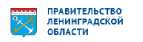 Таким образом, по результатам сравнения содержания тяжелых металлов и металлоидов по фоновым и импактным участкам мониторинга можно сделать следующие выводы:Значимые отличия в содержании тяжелых металлов и металлоидов между импактными и фоновыми участками мониторинга отсутствуют. Однако, скорее всего, зто объясняется не отсутствием влияния источников загрязнения на почвы Ленинградской области, а большой вариацией геохимических условий на территории области, в результате чего, объединение данных по всем импактным и фоновым площадкам приводит к нивелированию различий между данными типами площадок.Отличительной чертой импактных участков является наличие большого количества выделяющихся значений или «выбросов» в выборке. Однако, их влияние на общее распределение элементов нивелируется большим количеством значений, сопоставимых с фоновыми;По величине медианных значений концентрации на импактных участках можно выделить следующую последовательность элементов: Мп (84,0) > Zn (15,4) > Си (4,27) > РЬ (4,17) > Сг (4,01) > Ni (3,8) > Со (0,75) > Cd (0,03) > As (<0,050) > Hg (<0,050);По величине медианных значений концентрации на фоновых участках можно выделить следующую последовательность элементов: Мп (173,5) > Zn (17,75) > Сг (5,05) > Си (4,1) > Ni (3,11) > Pb (1,94) > Со (1,6) > Cd (0,13) > As (<0,050) > Hg (0,050);5) По результатам исследований на импактных участках мониторинга в 2020 г. было установлено, что наиболее высокие медианные концентрации тяжелых металловотмечены на участках около Бокситогорского глиноземного комбината и на участках, расположенных вдоль границы с Финляндией, и наименее высокие медианные концентрации - на основных площадках мониторинга. Однако, данная последовательность, скорее всего, объясняется тем, что основные площадки намного больше обеспечены наблюдениями.Для выявления наиболее загрязненных по комплексу тяжелых металлов площадок были обобщены данные по суммарному показателю загрязнения Zc для всех точек, исследованных в период с 2016 по 2020 г.Распределение площадок по категориям загрязнения на основе суммарного показателя Zc представлены в таблице 7.Таблица 7 - Распределение площадок по категориям загрязнения на основе суммарного показателя Zc	Таким образом, ио суммарному показателю загрязнения Zc наиболее загрязнены комплексом тяжелых металлов почвы на следующих площадках (площадки расположены в порядке убывания загрязнения):в Приозерском районе площадка №035. Контролируемый источник загрязнения - дробильно-сортировочные заводы в пгт Кузнечное;в Киришском районе площадка №038. Контролируемые источники загрязнения - промпредприятия г. Кири ши (Киришский нефтеперерабатывающий завод, Киришский биохимический завод и др.);в Волховском районе площадка №007. Контролируемый источник загрязнения Сясьский ЦБК;в Лужском районе площадка №030. Контролируемые источники загрязнения - промпредприятия г. Толмачево (ОАО «Толмачёвский завод ЖБ и МК», Лужский комбикормовый завод);в Тосненском районе площадка №051. Контролируемый источник загрязнения - полигон «Красный Бор»;в Выборгском районе площадки вдоль границы Россия-Финляндия. Контролируемые источники загрязнения - металлургические предприятия Скандинавского полуострова;в Кировском районе площадка №021. Контролируемый источник загрязнения Дубровская ТЭЦ;в Волховском районе площадка №006. Контролируемые источники загрязнения - промиредприятия г. Волхов (Волховский алюминиевый завод, Волховский комбикормовый завод и др.);в Сланцевском районе площадка №040. Контролируемые источники загрязнения — промиредприятия г. Сланцы (бывший завод «Полимер», деревообрабатывающий комбинат и др.);в Бокситогорском районе площадка №002. Контролируемый источник загрязнения — промзона г. Пикалево (ЗАО «Пикалевский цемент», ЗАО «БазэлЦемснтПикалево», Пикалевский глиноземный завод);в Сланцевском районе площадка №042. Контролируемые источники загрязнения ОАО «Завод „Сланцы”», Сланцевский Цементный завод, ОАО «ЦЕСЛА»,Горнодобывающий комплекс, пос. Шахты №3, Цементный завод ООО «Петербургцемент».Органические загрязнителиРезультаты сравнения содержания органических загрязняющих веществ в почвах импактных участков мониторинга относительно фоновых значений представлены в таблице 8.Таблица 8 - Кратность превышения содержания органических загрязнителей на импактных площадках над фоновыми значениямиЧаще всего, на импактных площадках превышено содержание нефтепродуктов. Максимальная кратность превышения - 64,2 - отмечена в Подпорожском районе, однако, это сильно выбивающееся из общего ряда значение, следующее за ним, составляет 9,8. Па некоторых площадках превышает фон содержание бензола. Незначительно превышение по содержанию фенола отмечено лишь на одной площадке во Всеволожском районе (в 1,7 раза). Содержание бенз(а)пирена на всех исследованных в 2020 году площадках было ниже предела обнаружения.Таблица 9 - Сводные статистические характеристики содержания органических загрязнителей на импактных участках мониторинга в 2016-2020 г.На основании анализа полученных данных отмечается, что значимые отличия в содержании органических загрязнителей между импактными и фоновыми участками мониторинга, как и в случае с тяжелыми металлами, отсутствуют, а проведенный многофакторный дисперсионный анализ лишь подтвердил данный вывод.Сравнение фактических концентраций загрязняющих химических веществ с усыновленными предельно допустимыми концентрациями и ориентировочнодопустимыми концентрациямиОсновным критерием оценки загрязнения почв (фунтов) химическими веществами является предельно допустимая концентрация (ПДК) или ориентировочно допустимая концентрация (ОДК) химических веществ в почве (грунтов).Оценка степени опасности зафязнения почвы (фунта) химическими веществами проводится но каждому веществу с учетом класса опасности компонента загрязнения, его ПДК и максимального значения допустимого уровня содержания элементов (Кмах) по одному из четырех показателей вредности. Оценка степени опасности зафязнения почвы (грунта) допускается по наиболее токсичному элементу с максимальным содержанием в почве.В настоящее время в России наиболее токсичные химические элементы разделены на 3 класса опасности (СанПиН 2.1.7.1287-03).Пробы почв ключевых площадок были проанализированы по содержанию:—неорганических веществ 1 класса опасности: IIg, Pb, As, Cd, Zn;—органических веществ 1 класса опасности: бснз(а)пирен;—неорганических веществ 2 класса опасности: Ni, Со, Сг, Си;-неорганических веществ 3 класса опасности: Мп;-нефтепродуктов;-фенола, бензола;-	226г,	232-™	40т^—удельной активности радионуклидов ка, 1п, К, плотности поверхностного зафязнения l,7Cs.Оценка химического загрязненияПо результатам анализа проб ключевых площадок в 2020 г. (всего 50 проб) на химические показатели были выявлены единичные превышения допустимых нормативов, а именно:на площадке во Всеволожском районе ЛО-ВВ-20-0Ю-1-И отмечено превышение содержания кадмии в 1,5 раза;на площадке в Тоснснском районе ЛО-ТС-20-045-1-И отмечено превышение содержания марганца в 1,3 разана площадке в Тихвинском районе ЛО-ТХ-20-043-1-И отмечено превышение содержания цинка в 3,05 раза.Таким образом, можно отметить, что на исследованных площадках 2020 года (за исключением трех выше упомянутых) зафязнение почв находится в безопасных для здоровья человека пределах.В целом, за период с 2016 по 2020 гг. абсолютное большинство проб относится к «Чистой» категории загрязнения на основе сравнения химических показателей загрязнения с ПДК в соответствии с СанПиН 2.1.7.1287-03 и к «Допустимой» категории загрязнения по суммарному показателю зафязнения Zc в соответствии с тем же СанПиН.Оценка радиационного загрязненияВ результате радиометрических поисков на участках мониторинга в 2016-2020 гг. были получены следующие диапазоны варьирования удельной активности радионуклидов:Ra226 от <12 до 78 Бк/кг;Th232 от <8 до 63 Бк/кг;К40 от <50 до 975 Бк/кг;Cs 137 от <5 до 45 Бк/кг.Поверхностная активность цезия-137 варьировала от <4 до 15 кБк/м\Полученные значения носят информативный характер, так как действующими нормативными документами нс регламентируются.Удельная эффективная активность (Аэфф) варьировала от <27 до 174.В соответствии с нормативным документом СанПиП 2.6.1.2523-09 (НРБ-99/2009) (Аэфф) природных радионуклидов в строительных материалах не должна превышать:для материалов, используемых в строящихся и реконструируемых жилых и общественных зданиях (1 класс) - Аэфф< 370 Бк/кг;для материалов, используемых в дорожном строительстве в пределах территории населенных пунктов и зон перспективной застройки, а также при возведении производственных сооружений (2 класс) - Аэфф< 740 Бк/кг;для материалов, используемых в дорожном строительстве вне населенных пунктов (3 класс) - Аэфф < 1,5 кБк/кг;при 1,5 кБк/кг<Аэфф<4,0 кБк/кг (4 класс) вопрос об использовании материалов решается в каждом случае отдельно;при Аэфф>4,0 кБк/кг материалы не должны использоваться в строительстве.В исследованных пробах значение Аэфф нс превышает 370 Бк/кг, следовательно, значения удельной эффективной активности не превышают допустимые нормы.ВодныйобъектПунктСтворДатаотбораПоказатели - концентрации в ПДКр. Охтаграница Санкт- Петербурга и Ленинградской области№3; 0,9 км выше впадения руч. Капральсв, середина, пов.14.01Марганец - 0,480 мг/дм3 (48,0 ПДК)р. Охтаграница Санкт- Петербурга и Ленинградской области№3; 0,9 км выше впадения руч. Капральсв, середина, пов.06.02Марганец 0,330 мг/дм3 (33.0 ПДК)р. Охтаграница Санкт- Петербурга и Ленинградской области№3; 0,9 км выше впадения руч. Капральсв, середина, пов.03.03Марганец - 0,350 мг/дм3 (35.0 ПДК)р. Охтаграница Санкт- Петербурга и Ленинградской области№3; 0,9 км выше впадения руч. Капральсв, середина, пов.08.04Марганец 0,316 мг/дм3 (31.6 ПДК)р. Охтаграница Санкт- Петербурга и Ленинградской области№3; 0,9 км выше впадения руч. Капральсв, середина, пов.10.11Марганец - 0,310 мг/дмЗ (31,0 ПДК)03.Шугозсрод. Ульяница1,5 км к Ю от д. Ульяница, по А 250() от ОГП Ульяница, пов.16.04Свинец 0,019 мг/дм3 (3,2 ПДК)ВодныйобъектПунктСтвор, вертикаль, горизонтДатаотбораПоказатели - концентрациир. Охтаграница ЛО и Санкт- Петербургаграница Санкт-Петербурга и Лсн.обл. (20,8 км выше устья), правый берег, пов.06.02Марганец 0,360 мг/дм3 (36,0 ПДК)р. Охтаграница ЛО и Санкт- Петербургаграница Санкт-Петербурга и Лсн.обл. (20,8 км выше устья), правый берег, пов.03.03Марганец -0,350 мг/дм3 (35,0 ПДК)р ТоснаГУПП «Полигон Красный Бор»4,5 км к северо-востоку от границы Санкт-Петербурга (10 м ниже места впадения ручья в реку Тосна) левый берег, пов.04.02Цинк - 0,150 мг/дм3 (15,0 ПДК)р ТоснаГУПП «Полигон Красный Бор»4,5 км к северо-востоку от границы Санкт-Петербурга (10 м ниже места впадения ручья в реку Тосна) левый берег, пов.03.07Азот питритный - 0,220 мг/дм- (11,0 ПДК)руч.БольшойИжорсцГУПП «Полигон «Красный Бор»8,2 км ог устья (1,9 км к СЗ от границ ГУПП «Полигон «Красный Бор»), середина, пов.04.02Марганец 0,300 мг/дм3 (30,0 ПДК)руч.БольшойИжорсцГУПП «Полигон «Красный Бор»8,2 км ог устья (1,9 км к СЗ от границ ГУПП «Полигон «Красный Бор»), середина, пов.04.02Цинк 0,130 мг/дм3 (13,0 ПДК)руч.БольшойИжорсцГУПП «Полигон «Красный Бор»8,2 км ог устья (1,9 км к СЗ от границ ГУПП «Полигон «Красный Бор»), середина, пов.06.04Органические вещества по bllKj- 17,8 мгГЬ/дм3 (8.9 ПДК)руч.БольшойИжорсцГУПП «Полигон «Красный Бор»8,2 км ог устья (1,9 км к СЗ от границ ГУПП «Полигон «Красный Бор»), середина, пов.15.05Органические вещества по БПК, - 13,4 мгОУдм3 (6.7 ПДК) 'руч.БольшойИжорсцГУПП «Полигон «Красный Бор»8,2 км ог устья (1,9 км к СЗ от границ ГУПП «Полигон «Красный Бор»), середина, пов.03.07Азот питритный 0,359 мг/дм- (18,0 ПДК)Г радацииЗагрязнение атмосферыИЗАСИНП, %1Низкое (Н)от 0 до 4от 0 до 10IIПовышенное (П)от 5 до 6от 2 до 4от 1 до 19IIIВысокое (В)от 7 до 13от 5 до 10от 20 до 49IVОчень высокое (ОВ)> 14> 10>50Вид наблюденийЗначения 11/.К, мг/м3КлассопасностиВид наблюденийМаксимальная разовая (м.р.)Среднесуточная(с.с.)КлассопасностиДискретные:Основные загрязняющие веществавзвешенные вещества0,50,153диоксид серы0,50,053диоксид азота0,20,043оксид азота0,40,063оксид углерода534Специфические загрязняющие веществааммиак0,20,044сероводород0,008-2фосфорный ангидрид0,150,052фтористый водород0,020,0052Суточные:бензол0,30,12ксилолы0,2-3толуол0,6-3этилбензол0,02-3Месячные:бснз(а)пирсн, (НИ)*-моь1оксид алюминия (III)-0,012ПримесьЧислонабл.Концентрация, мг/м Концентрация, мг/м Дата и срок максим.НП,%СИПримесьЧислонабл.СредняяМаксим.Дата и срок максим.НП,%СИСеры диоксид10840,0010,01105.03 - 7ч0,00,01Углерода оксид5420,94,710.08-7ч0,00,9Азота диоксид10840,0160,21908.10-13ч0,1иВ целом по городу СИНП0,11,1ПримесьЧислоКонцентрация, мг/м3Концентрация, мг/м3Дата иНП,СИПримесьнабл.СредняяМаксим.срок максим.%СИВзвешенные вещества4900,0980,50014.01 -7ч0,01,0Серы диоксид10140,0010,01522.09 - 19ч0.00,03Углерода оксид5051,07,211.08 - 19ч0,21,4Азота диоксид10140,0400,29018.01 - 13ч0,51,5Фосфорный ангидрид8340,0000,00118.06- 1ч0,00,01Бснз(а)пирен, мг/м'х 10"90,10,2XI, X, XI-0,2ПримесьЧислонабл.Концентрация, мг/м3Концентрация, мг/м3Дата,срокмаксим.НП,%СИПримесьЧислонабл.СредняяМаксим.Дата,срокмаксим.НП,%СИВзвешенные вещества15510,0750,90002.07- 13ч, №40,11,8Серы диоксид19960,0000.00516.03 - 19 ч, № 40,00,01Углерода оксид14120,73,125.06 - 7ч, № 50,00,6Азота диоксид19890,0170,15505.02 - 13ч, №50,00,8Азота оксид19890.0110,11023.03 - 7 ч, № 40,00,3Сероводород19960,0000.00401.08- 1 ч,№40,00,5Аммиак19960,0160,25030.01- 1ч, №40,11,3Бензол5120,0070,02008.01- 19 ч, №50,00,1Ксилолы5120,0040,03025.06- 19 ч,№40,00,2Толуол5120,0080,02008.01 - 19 ч, №50,00,03Этилбензол5120,0030,02011.05 -19 ч, №40,01,0Бснз(а)пирсн, мг/м'хЮ"200,30,6октябрь, № 4, № 5-0,5В целом по городу СИНП1,80,11,80,11,80,11,80,11,80,11,80,1ПримесьЧислонабл.Концентрация, мг/м3Концентрация, мг/м3Дата, срок максим.НП,%СИПримесьЧислонабл.СредняяМаксим.Дата, срок максим.НП,%СИВзвешенные вещества4060,0000,10014.05-8ч0,00.2Углерода оксид5271.23,017.02- 18ч0,00,6Азота диоксид6780,0230,13026.03-8ч0,00,7Сероводород6810,0020,04309.02-14ч5,35,4Формальдегид6810,0060,04109.02-11ч0,00,8В целом по городу СИНП5,45,35,45,35,45,35,45,35,45,35,45,3ПримесьЧислонабл.Концентрация, мг/м’Концентрация, мг/м’Дата, срок, максим.нп,%СИПримесьЧислонабл.СредняяМаксим.Дата, срок, максим.нп,%СИВзвешенные вещества9-0,09015.01 - 12ч-0,2Диоксид серы9-0,000--0,0Углерода оксид9-2,114.08- 12ч-0,4Азота диоксид9-0,05027.04-12ч-0.3Аммиак9-0,000--0,0В целом по городу СИ 0,4НИ -В целом по городу СИ 0,4НИ -В целом по городу СИ 0,4НИ -В целом по городу СИ 0,4НИ -В целом по городу СИ 0,4НИ -В целом по городу СИ 0,4НИ -В целом по городу СИ 0,4НИ -ПримесьЧислонабл.Концентрация, мг/м3Концентрация, мг/м3Дата, срок, максим.нп,%СИПримесьЧислонабл.СредняяМаксим.Дата, срок, максим.нп,%СИВзвешенные веществаИ-0,000-0,0Серы диоксид11-0,000-0,0Углерода оксидИ-0,617.01 -9ч0,1Азота диоксиди-0,03016.07 - 9ч0,2Фтористый водород11-0,000-0,0В целом по городу СИ НП0,20,20,20,20,20,2ПримесьЧислонабл.Концентрация, мг/м3Концентрация, мг/м3Дата,срок максим.НП.%СИПримесьЧислонабл.СредняяМаксим.Дата,срок максим.НП.%СИВзвешенные вещества18-0.33025.09-12ч-0,7Диоксид серы18-0,09013.05-10ч-0,2Углерода оксид18-2,722.01-Юч-0,5Азота диоксид18-0,09016.0-10ч-0,5ПримесьЧислонабл.Концентрация, мг/м"*Концентрация, мг/м"*Дата,срок максим.нп,%СИ*ПримесьЧислонабл.СредняяМаксим.Дата,срок максим.нп,%СИ*Взвешенные вещества (с.с.)2740,0130,50019.03-194-3,3Диоксид серы (с.с.)2740,0160,08024.02-194-1,6Углерода оксид (с.с.)2740,22,119.03-194-0,7Азота диоксид (с.с.)2740,0150.04007.02-19ч-1,0г. Волосово в марте-ноябре 202<3 года3 года3 года3 года3 годаПримесьЧислоКонцентрация, мг/м 'Концентрация, мг/м 'Дата, срок.СИПримесьнабл.СредняяМаксим.максим.СИВзвешенные вещества720,1080,50024.07 - 19 ч1,0Диоксид серы720,0000,00307.04 - 13 ч0,01Углерода оксид720,61,607.04- 19 ч0,3Азота диоксид720,0230,20003.07 - 13 ч1,0В целом по городу СИ1,0ПримесьЧислонабл.Концентрация, мг/м ’Концентрация, мг/м ’Дата, срок, максим.СИПримесьЧислонабл.СредняяМаксим.Дата, срок, максим.СИВзвешенные вещества720,1441,30003.04-8 ч2,6Диоксид серы720,0000,00315.05- 11 ч0,01Углерода оксид720,6го17.03-8ч0,2Азота диоксид720,0470,45317.03-8ч2,3В целом по городу СИ2,611римссьЧислонабл.Концентрация, мг/м ’Концентрация, мг/м ’Дата, срок, максим.СИ11римссьЧислонабл.СредняяМаксим.Дата, срок, максим.СИВзвешенные вещества680,1000,60017.03 -11ч1,2Диоксид серы680,0000,00917.03 - 15 ч0,02Углерода оксид680,62,722.10- 12 ч0,5Азота диоксид680,0320,38217.03 - 15 ч1,9В целом по городу СИ1,9ПримесьЧислонабл.Концентрация, мг/м3Концентрация, мг/м3Дата, срок, максим.СИПримесьЧислонабл.СредняяМаксим.Дата, срок, максим.СИВзвешенные вещества720,1500,50024.03- 15 ч1,0ПримесьЧислонабл.Концентрация, мг/м3Концентрация, мг/м3Дата, срок, максим.СИПримесьЧислонабл.СредняяМаксим.Дата, срок, максим.СИВзвешенные вещества660,1480,70019.03-8 4.1,4Диоксид серы660,0010,01918.03 22 ч.0,04Углерода оксид660,51,018.03-22 4.0,2Азота диоксид660,0270,07519.03 8 ч.0,4В целом по городу СИ1,4ПримесьЧислонабл.Концентрация, мг/м3Концентрация, мг/м3Дата, срок, максим.СИПримесьЧислонабл.СредняяМаксим.Дата, срок, максим.СИВзвешенные вещества720,1210,50015.04-9ч1,0Диоксид серы720,0030,13018.03 - 14 ч0,3Углерода оксид720,51,702.04- 16 ч0,3Азота диоксид720,0280,42118.03- 12 ч2,1В целом по городу СИ2,1ПримесьЧислонабл.Концентрация, мг/м3Концентрация, мг/м3Дата, срок, максим.СИПримесьЧислонабл.СредняяМаксим.Дата, срок, максим.СИВзвешенные вещества660,1740,80019.03 -15 ч1,6Диоксид серы660,0000,00325.06-940,01Углерода оксид660,62,525.06-9ч0,5Азота диоксид660,0220,05412.08 - 15ч0,3В целом по городу СИ1,6ПримесьЧислонабл.Концентрация, мг/м3Концентрация, мг/м3Дата, срок, максим.СИПримесьЧислонабл.СредняяМаксим.Дата, срок, максим.СИВзвешенные вещества720,1680,70018.03-13 ч1,4Диоксид серы720.0000,00412.05-11 ч0,01Углерода оксид720,7U24.09-16ч0,4Азота диоксид720,0210,12526.06-16ч0,6В целом по городу СИ1.4ГородКонцентрация, нг/м3Концентрация, нг/м3Концентрация, нг/м3Концентрация, нг/м3Концентрация, нг/м3Концентрация, нг/м3Концентрация, нг/м3Концентрация, нг/м3Концентрация, нг/м3ГородМесяцМесяцМесяцМесяцМесяцМесяцМесяцМесяцМесяцГород111IVVVIVIIVIIIIXXXIВолосово0,10,10,00,10,10,10,10,10,0Волхов0,20,10,10,10,10,10,10,10,2Вссволожск0,10,10,10,10,10,10,10,10,2Гатчина0,20,10,10,10,10,10,10,10,2Ивангород0,20,10,10,10,10,10,20,10,2Кингисепп0,10,10,10,10,10,20,20,20,2Луга0,10,10,10,10,10,10,10,10,2Пикалево0,20,10,10,10,10,20,20,20,3Приморск0,10,10,10,10,10,10,10,10,1Сланцы0,10,10,10,10,10,10,10,10,2Усть-Луга0,10,10,10,10,10,10,10,10,1№ п/нРайон ЛОМестоположение участков мониторинга (ближайший населенный пункт, координаты ключевой площадки)Номер пробы / тип участка32 ключевые площадки на импактных участках, заложенных в 2015-2018 годах-32 ключевые площадки на импактных участках, заложенных в 2015-2018 годах-32 ключевые площадки на импактных участках, заложенных в 2015-2018 годах-32 ключевые площадки на импактных участках, заложенных в 2015-2018 годах-1,БокситогорскийрайонСеверо-западная часть города Бокситогорск. Ключевая площадка:ЛО-БС-20-001 -1 -и; импактный№ п/иРайон ЛОVice 1 омоложение участков мониторинга (ближайший населенный пункт, координаты ключевой площадки)Номер пробы / тип участкасоставляет 4.8 км. Ключевая площадка: N61°16'6,95" Е29°20'27,22"№п/пНомерпробыОпределяемый показатель (мг/кгОпределяемый показатель (мг/кгОпределяемый показатель (мг/кгОпределяемый показатель (мг/кгОпределяемый показатель (мг/кгОпределяемый показатель (мг/кгОпределяемый показатель (мг/кг№п/пНомерпробыAsCdСиHgNiРЬZnСоМпСг№п/пКк-15,5---7,21,5-2,21,9№п/ппревышения допустимых уровней содержанияпревышения допустимых уровней содержанияпревышения допустимых уровней содержанияпревышения допустимых уровней содержанияпревышения допустимых уровней содержанияПДК, ОДК) в исследованной пробе не отмеченыПДК, ОДК) в исследованной пробе не отмеченыПДК, ОДК) в исследованной пробе не отмеченыПДК, ОДК) в исследованной пробе не отмеченыПДК, ОДК) в исследованной пробе не отмеченыПДК, ОДК) в исследованной пробе не отмечены68ЛО-ВБ-20-060-1-и<0,200,224,6<0,0505,0711,211,61,5834,71068Кк-14.7---8,5----68превышения допустимых уровней содержанияпревышения допустимых уровней содержанияпревышения допустимых уровней содержанияпревышения допустимых уровней содержанияпревышения допустимых уровней содержанияПДК, ОДК) в исследованной пробе не отмеченыПДК, ОДК) в исследованной пробе не отмеченыПДК, ОДК) в исследованной пробе не отмеченыПДК, ОДК) в исследованной пробе не отмеченыПДК, ОДК) в исследованной пробе не отмеченыПДК, ОДК) в исследованной пробе не отмечены69ЛО-ВБ-20-061-1-и<0,200,1542,07<0,0502,814,516,30.67935,2969Кк-10,3---3,4----69превышения допустимых уровней содержанияпревышения допустимых уровней содержанияпревышения допустимых уровней содержанияпревышения допустимых уровней содержанияпревышения допустимых уровней содержанияПДК, ОДК) в исследованной пробе не отмеченыПДК, ОДК) в исследованной пробе не отмеченыПДК, ОДК) в исследованной пробе не отмеченыПДК, ОДК) в исследованной пробе не отмеченыПДК, ОДК) в исследованной пробе не отмеченыПДК, ОДК) в исследованной пробе не отмечены70ЛО-ВБ-20-062-1-и<0,200,47,8<0,05014,65,4587,427129,970Кк-26,71,6-3,14,12,62,12,84,270превышения допустимых уровней содержанияпревышения допустимых уровней содержанияпревышения допустимых уровней содержанияпревышения допустимых уровней содержанияпревышения допустимых уровней содержанияПДК, ОДК) в исследованной пробе не отмеченыПДК, ОДК) в исследованной пробе не отмеченыПДК, ОДК) в исследованной пробе не отмеченыПДК, ОДК) в исследованной пробе не отмеченыПДК, ОДК) в исследованной пробе не отмеченыПДК, ОДК) в исследованной пробе не отмечены71Фоновыезначения6,060,0154,83<0,054,771,3222,303,5696,67,16УсловныеединицыКатегорияКоличество импактных площадокКоличество импактных площадокКоличество импактных площадокУсловныеединицыКатегорияОсновные площадки (32 шт.)ВокругБокситогорского комбината (8 шт)Вдоль границы с Финляндией (10 шт.)<16 уел. ед.допустимая258316-32 уел. ед.умеренно опасная40532-128 уел. сд.опасная302> 128 уел. ед.чрезвычайноопасная000РайонНомер площадки (и-импактная, ф — фоновая)Категории загрязнения проб по Zc за 2015-2020 гг. (в скобках указано количество проб)*Бокситогорский (без учета БГК)001-иДопустимая (4)Бокситогорский (без учета БГК)002-иДопустима (3), Умеренно опасная (1)Бокситогорский (без учета БГК)003-фДопустимая (2)Бокситогорский (Бокситогорский глиноземный комбинат)052-иДопустимая (8)Волосовский004-иДопустимая (4)Волосовский005-фДопустимая (2)Волховский006-иДопустима (2), Умеренно опасная (2)Волховский007-иДопустимая (4)Волховский008-фДопустимая (2)Всеволожский009-иДопустимая (4)Всеволожский010-иДопустимая (4)Всеволожский011-фДопустимая (2)Выборгский012-иДопустимая (4)Выборгский013-иДопустимая (3), Умеренно опасная (1)Выборгский014-фДопустимая (2)Выборгский (вдоль 1раницы Россия-Финляндия)052 - 062-иДопустимая (3), Умеренно опасная (5), Опасная (2)Гатчинский015-иДопустимая (4)Гатчинский016-иДопустимая (3)Гатчинский017-фДопустимая (2)Кингисеппский018-иДопустимая (4)Кингисеппский019-иДопустимая (4)Кингисеппский020-фДопустимая (2)Кировский021-иДопустимая (3), Опасная (1)Кировский022-иДопустимая (4)Кировский023-иДопустимая (4)Кировский024-фДопустимая (2)Лодейнопольский025-иДопустимая (3), Умеренно опасная(1)Лодейнопольский026-фДопустимая (2)Ломоносовский027-иДопустимая (4)Ломоносовский028-фДопустимая (2)Лужский029-иДопустимая (4)Район ЛО№ пробыБенз(а)пиренНефтепродуктыФенолыБензолБокситогорскийЛО-БС-20-001-1-И-9,8б/п-БокситогорскийЛО-БС-20-002-1 -и--б/п2,2ВолосовскийЛ О-ВО-20-004-1-и-б/пб/п-ВолховскийЛО-ВХ-20-006-1 -и-8,0б/п2,6ВолховскийЛО-ВХ-20-007-1 -и-3,5б/п20,0ВсеволожскийЛО-ВВ-20-009-1 -и-8,01,72,0ВсеволожскийЛО-ВВ-20-010-1 -и-4,2б/п-ВыборгскийЛО-ВБ-20-012-1-И--б/п-ВыборгскийЛО-ВБ-20-013-1-И-2,0б/п-Г атчинскийЛО-ГТ-20-015-1 -и--б/п2,0Г атчинскийЛО-ГТ-20-016-1 -и-3,4б/п-ЛомоносовскийЛО-ЛМ-20-027-1-И--б/п2,6Сосновый БорЛО-СБ-20-049-1 -и-Мб/п3,6ТосненскийЛ О-Т С-20-045-1 -и-2,1б/п7,2КингисеппскийЛ О-КН-20-018-1 -и-б/пб/п-КингисеппскийЛО-КН-20-019-1-И--б/п-ТосненскийЛО-ТС-20-046-1 -и-б/пб/п-ТосненскийЛО-ТС-20-047-1-и-3,8б/п-КиришскийЛО-КШ-20-038-1-И-1,7б/п-КировскийЛО-КВ-20-021 -1 -и-б/пб/п-КировскийЛО-КВ-20-022-1-И-б/пб/п3,6КировскийЛО-КВ-20-023-1-И-б/пб/п2,8ЛодейнопольскийЛО-ЛД-20-025-1 -и-9,3б/п5,0ЛужскийЛО-ЛЖ-20-029-1 -и-б/пб/п-ЛужскийЛО-ЛЖ-20-030-1 -и-б/п--ПодпорожскийЛО-ПД-20-032-1 -и-3,8б/п-ПодпорожскийЛО-ПД-20-033-1-И-64,2б/п-ПриозерскийЛО-ПЗ-20-ОЗ 5 -1 -и--б/п-ПриозерскийЛО-ПЗ-20-036-1 -и-2,6б/п-СланцевскийЛО-СЛ-20-040-1 -и-б/пб/п-СланцевскийЛО-СЛ-20-042-1-И-3,4б/п-ПоказательОсновные площадкиОсновные площадкиОсновные площадкиПоказательдиапазонсреднеемедианаПоказательмг/кгмг/кгмг/кгБаПот <0,050 до 0,59НФПот <5,0 до 35332,7012,50Фенолыот <0,05 до 1,230,280,17Бензолот <0,01 до 0,1